Редакция вступает в силу 22 дек 2018Приказ Минпросвещения России, Рособрнадзора от 07.11.2018 №№ 190, 1512Об утверждении Порядка проведения государственной итоговой аттестации по образовательным программам среднего общего образованияВ соответствии с частью 5 статьи 59 Федерального закона от 29 декабря 2012 г. № 273-ФЗ "Об образовании в Российской Федерации" (Собрание законодательства Российской Федерации, 2012, № 53, ст.7598; 2013, № 19, ст.2326; № 23, ст.2878; № 27, ст.3462; № 30, ст.4036; № 48, ст.6165; 2014, № 6, ст.562, ст.566; № 19, ст.2289; № 22, ст.2769; № 23, ст.2930, ст.2933; № 26, ст.3388; № 30, ст.4217, ст.4257, ст.4263; 2015, № 1, ст.42, ст.53, ст.72; № 14, ст.2008; № 18, ст.2625; № 27, ст.3951, ст.3989; № 29, ст.4339, ст.4364; № 51, ст.7241; 2016, № 1, ст.8, ст.9, ст.24, ст.72, ст.78; № 10, ст.1320; № 23, ст.3289, ст.3290; № 27, ст.4160, ст.4219, ст.4223, ст.4238, ст.4239, ст.4245, ст.4246, ст.4292; 2017, № 18, ст.2670; № 31, ст.4765; № 50, ст.7563; 2018, № 1, ст.57; № 9, ст.1282; № 11, ст.1591; № 27, ст.3945, ст.3953; № 32, ст.5110, ст.5122), подпунктами 4.2.25 и 4.2.26 Положения о Министерстве просвещения Российской Федерации, утвержденного постановлением Правительства Российской Федерации от 28 июля 2018 г. № 884 (Собрание законодательства Российской Федерации, 2018, № 32 (часть II), ст.5343; № 36, ст.5634), и подпунктами 5.2.7 и 5.2.8 Положения о Федеральной службе по надзору в сфере образования и науки, утвержденного постановлением Правительства Российской Федерации от 28 июля 2018 г. № 885 (Собрание законодательства Российской Федерации, 2018, № 32 (часть II), ст.5344, № 41, ст.6267),

приказываем:1. Утвердить прилагаемый Порядок проведения государственной итоговой аттестации по образовательным программам среднего общего образования.    2. Признать утратившими силу приказы Министерства образования и науки Российской Федерации:

от 26 декабря 2013 г. № 1400 "Об утверждении Порядка проведения государственной итоговой аттестации по образовательным программам среднего общего образования" (зарегистрирован Министерством юстиции Российской Федерации 3 февраля 2014 г., регистрационный № 31205);

от 8 апреля 2014 г. № 291 "О внесении изменения в Порядок проведения государственной итоговой аттестации по образовательным программам среднего общего образования, утвержденный приказом Министерства образования и науки Российской Федерации от 26 декабря 2013 г. № 1400" (зарегистрирован Министерством юстиции Российской Федерации 18 апреля 2014 г., регистрационный № 32021);

от 15 мая 2014 г. № 529 "О внесении изменений в Порядок проведения государственной итоговой аттестации по образовательным программам среднего общего образования, утвержденный приказом Министерства образования и науки Российской Федерации от 26 декабря 2013 г. № 1400" (зарегистрирован Министерством юстиции Российской Федерации 21 мая 2014 г., регистрационный № 32381);

от 5 августа 2014 г. № 923 "О внесении изменений в Порядок проведения государственной итоговой аттестации по образовательным программам среднего общего образования, утвержденный приказом Министерства образования и науки Российской Федерации от 26 декабря 2013 г. № 1400" (зарегистрирован Министерством юстиции Российской Федерации 15 августа 2014 г., регистрационный № 33604);

от 16 января 2015 г. № 9 "О внесении изменений в Порядок проведения государственной итоговой аттестации по образовательным программам среднего общего образования, утвержденный приказом Министерства образования и науки Российской Федерации от 26 декабря 2013 г. № 1400" (зарегистрирован Министерством юстиции Российской Федерации 30 января 2015 г., регистрационный № 35794);

от 7 июля 2015 г. № 693 "О внесении изменений в Порядок проведения государственной итоговой аттестации по образовательным программам среднего общего образования, утвержденный приказом Министерства образования и науки Российской Федерации от 26 декабря 2013 г. № 1400" (зарегистрирован Министерством юстиции Российской Федерации 22 июля 2015 г., регистрационный № 38125);

от 24 ноября 2015 г. № 1369 "О внесении изменений в Порядок проведения государственной итоговой аттестации по образовательным программам среднего общего образования, утвержденный приказом Министерства образования и науки Российской Федерации от 26 декабря 2013 г. № 1400" (зарегистрирован Министерством юстиции Российской Федерации 18 декабря 2015 г., регистрационный № 40167);

от 24 марта 2016 г. № 306 "О внесении изменений в Порядок проведения государственной итоговой аттестации по образовательным программам среднего общего образования, утвержденный приказом Министерства образования и науки Российской Федерации от 26 декабря 2013 г. № 1400" (зарегистрирован Министерством юстиции Российской Федерации 21 апреля 2016 г., регистрационный № 41896);

от 23 августа 2016 г. № 1091 "О внесении изменений в Порядок проведения государственной итоговой аттестации по образовательным программам среднего общего образования, утвержденный приказом Министерства образования и науки Российской Федерации от 26 декабря 2013 г. № 1400" (зарегистрирован Министерством юстиции Российской Федерации 7 сентября 2016 г., регистрационный № 43594);

от 9 января 2017 г. № 6 "О внесении изменений в Порядок проведения государственной итоговой аттестации по образовательным программам среднего общего образования, утвержденный приказом Министерства образования и науки Российской Федерации от 26 декабря 2013 г. № 1400" (зарегистрирован Министерством юстиции Российской Федерации 28 февраля 2017 г., регистрационный № 45805).Министр просвещения
Российской Федерации
О.Ю.Васильева

Руководитель Федеральной
службы по надзору в сфере
образования и наукиС.С.Кравцов Зарегистрировано
в Министерстве юстиции
Российской Федерации
10 декабря 2018 года,
регистрационный № 52952Приложение

Утвержден
приказом Министерства просвещения
Российской Федерации
и Федеральной службы
по надзору в сфере образования и науки
от 7 ноября 2018 года № 190/1512 Приложение. Порядок проведения государственной итоговой аттестации по образовательным программам среднего общего образованияI. Общие положения1. Порядок проведения государственной итоговой аттестации по образовательным программам среднего общего образования (далее - Порядок) определяет формы проведения государственной итоговой аттестации по образовательным программам среднего общего образования (далее - ГИА), участников, требования к использованию средств обучения и воспитания, средств связи при проведении ГИА, требования, предъявляемые к лицам, привлекаемым к проведению ГИА, порядок проверки экзаменационных работ, порядок подачи и рассмотрения апелляций, изменения и (или) аннулирования результатов ГИА.2. ГИА, завершающая освоение имеющих государственную аккредитацию основных образовательных программ среднего общего образования, является обязательной.3. ГИА проводится государственными экзаменационными комиссиями (далее - ГЭК) в целях определения соответствия результатов освоения обучающимися образовательных программ среднего общего образования соответствующим требованиям федерального государственного образовательного стандарта среднего общего образования.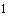 Часть 4 статьи 59 Федерального закона от 29 декабря 2012 г. № 273-ФЗ "Об образовании в Российской Федерации" (далее - Федеральный закон).4. Обучающиеся, являющиеся в текущем учебном году победителями или призерами заключительного этапа всероссийской олимпиады школьников, членами сборных команд Российской Федерации, участвовавших в международных олимпиадах и сформированных в порядке, устанавливаемом Министерством просвещения Российской Федерации, освобождаются от прохождения ГИА по учебному предмету, соответствующему профилю всероссийской олимпиады школьников, международной олимпиады.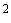 Подпункт 4.2.32 Положения о Министерстве просвещения Российской Федерации, утвержденного постановлением Правительства Российской Федерации от 28 июля 2018 г. № 884 (далее - Положение о Министерстве просвещения Российской Федерации).5. Обучающиеся по образовательным программам среднего профессионального образования, не имеющие среднего общего образования (далее - обучающиеся СПО), вправе пройти ГИА, которой завершается освоение образовательных программ среднего общего образования.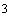 Часть 6 статьи 68 Федерального закона.6. Лица, осваивающие образовательные программы среднего общего образования в форме самообразования или семейного образования, либо лица, обучающиеся по не имеющим государственной аккредитации образовательным программам среднего общего образования, в том числе обучающиеся по образовательным программам среднего профессионального образования, получающие среднее общее образование по не имеющим государственную аккредитацию образовательным программам среднего общего образования, вправе пройти ГИА экстерном в организации, осуществляющей образовательную деятельность по имеющим государственную аккредитацию образовательным программам среднего общего образования (далее - образовательная организация), в формах, устанавливаемых настоящим Порядком (далее - экстерны).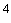 Часть 3 статьи 34 Федерального закона.II. Формы проведения ГИА и участники ГИА7. ГИА проводится:а) в форме единого государственного экзамена (далее - ЕГЭ) с использованием контрольных измерительных материалов, представляющих собой комплексы заданий стандартизированной формы (далее - КИМ), - для лиц, обучающихся по образовательным программам среднего общего образования (далее - обучающиеся), в том числе иностранных граждан, лиц без гражданства, в том числе соотечественников за рубежом, беженцев и вынужденных переселенцев, освоивших образовательные программы среднего общего образования в очной, очно-заочной или заочной формах, а также для экстернов, допущенных в текущем году к ГИА;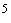 Часть 11 статьи 59 Федерального закона.б) в форме государственного выпускного экзамена (далее - ГВЭ) с использованием текстов, тем, заданий, билетов - для обучающихся в специальных учебно-воспитательных учреждениях закрытого типа, а также в учреждениях, исполняющих наказание в виде лишения свободы, для обучающихся по образовательным программам среднего профессионального образования, получающих среднее общее образование по имеющим государственную аккредитацию образовательным программам среднего общего образования, в том числе по образовательным программам среднего профессионального образования, интегрированным с образовательными программами основного общего и среднего общего образования, для обучающихся с ограниченными возможностями здоровья, для обучающихся - детей-инвалидов и инвалидов, осваивающих образовательные программы среднего общего образования (далее - обучающиеся с ограниченными возможностями здоровья, обучающиеся - дети-инвалиды и инвалиды);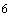 Пункт 1 части 13 статьи 59 Федерального закона.в) в форме, устанавливаемой органами исполнительной власти субъектов Российской Федерации, осуществляющими государственное управление в сфере образования (далее - ОИВ), - для обучающихся, изучавших родной язык из числа языков народов Российской Федерации (далее - родной язык) и литературу народов России на родном языке из числа языков народов Российской Федерации (далее - родная литература) и выбравших экзамен по родному языку и (или) родной литературе для прохождения ГИА на добровольной основе.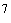 Пункт 2 части 13 статьи 59 Федерального закона.8. ГИА проводится по русскому языку и математике (далее - обязательные учебные предметы), а также по следующим учебным предметам: литература, физика, химия, биология, география, история, обществознание, иностранные языки (английский, немецкий, французский, испанский и китайский), информатика и информационно-коммуникационные технологии (ИКТ) (далее - учебные предметы по выбору), которые обучающиеся, экстерны (далее вместе - участники ГИА) сдают на добровольной основе по своему выбору для предоставления результатов ЕГЭ при приеме на обучение по программам бакалавриата и программам специалитета.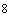 Часть 1 статьи 70 Федерального закона.

Лицам, изучавшим родной язык и родную литературу, предоставляется право при прохождении ГИА выбрать экзамен по родному языку и (или) родной литературе.

ЕГЭ по математике проводится по двум уровням:

ЕГЭ, результаты которого признаются в качестве результатов ГИА общеобразовательными организациями и профессиональными образовательными организациями (далее - ЕГЭ по математике базового уровня);

ЕГЭ, результаты которого признаются в качестве результатов ГИА общеобразовательными организациями и профессиональными образовательными организациями, а также в качестве результатов вступительных испытаний по математике при приеме на обучение по образовательным программам высшего образования - программам бакалавриата и программам специалитета - в образовательные организации высшего образования (далее - ЕГЭ по математике профильного уровня).

Экзамены по всем учебным предметам (за исключением иностранных языков, а также родного языка и родной литературы) проводятся на русском языке.9. Для лиц, указанных в подпункте "б" пункта 7 настоящего Порядка, ГИА по отдельным учебным предметам по их желанию проводится в форме ЕГЭ. При этом допускается сочетание форм проведения ГИА (ЕГЭ и ГВЭ).10. К ГИА допускаются обучающиеся, не имеющие академической задолженности, в полном объеме выполнившие учебный план или индивидуальный учебный план (имеющие годовые отметки по всем учебным предметам учебного плана за каждый год обучения по образовательным программам среднего общего образования не ниже удовлетворительных), а также имеющие результат "зачет" за итоговое сочинение (изложение).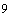 Часть 6 статьи 59 Федерального закона.

Экстерны допускаются к ГИА при условии получения на промежуточной аттестации отметок не ниже удовлетворительных, а также имеющие результат "зачет" за итоговое сочинение (изложение).

К экзаменам по учебным предметам, освоение которых завершилось ранее, допускаются обучающиеся X-XI (XII) классов, имеющие годовые отметки не ниже удовлетворительных по всем учебным предметам учебного плана за предпоследний год обучения.11. Выбранные участниками ГИА учебные предметы, уровень ЕГЭ по математике (базовый или профильный), форма (формы) ГИА (для лиц, указанных в подпункте "б" пункта 7 настоящего Порядка), а также сроки участия в ГИА указываются ими в заявлениях.

Заявления об участии в ГИА подаются до 1 февраля включительно:

обучающимися - в образовательные организации, в которых обучающиеся осваивают образовательные программы среднего общего образования;

экстернами - в образовательные организации по выбору экстернов.

Заявления подаются участниками ГИА лично на основании документов, удостоверяющих личность, или их родителями (законными представителями) на основании документов, удостоверяющих личность, или уполномоченными лицами на основании документов, удостоверяющих личность, и доверенности.

Участники ГИА с ограниченными возможностями здоровья при подаче заявления предъявляют копию рекомендаций психолого-медико-педагогической комиссии (далее - ПМПК), а участники ГИА - дети-инвалиды и инвалиды - оригинал или заверенную копию справки, подтверждающей факт установления инвалидности, выданной федеральным государственным учреждением медико-социальной экспертизы (далее - справка, подтверждающая инвалидность), а также копию рекомендаций ПМПК в случаях, предусмотренных пунктом 53 настоящего Порядка.12. Участники ГИА вправе изменить (дополнить) перечень указанных в заявлениях учебных предметов, а также изменить форму ГИА (для лиц, указанных в подпункте "б" пункта 7 настоящего Порядка) и сроки участия в ГИА при наличии у них уважительных причин (болезни или иных обстоятельств), подтвержденных документально. В этом случае участники ГИА подают в ГЭК заявления с указанием измененного (дополненного) перечня учебных предметов, по которым они планируют сдавать экзамены, и (или) измененной формы ГИА, сроков участия в ГИА.

Указанные заявления подаются не позднее чем за две недели до начала соответствующего экзамена.

После 1 февраля заявления об участии в ГИА участников ГИА принимаются по решению ГЭК только при наличии у заявителей уважительных причин (болезни или иных обстоятельств), подтвержденных документально, не позднее чем за две недели до начала соответствующего экзамена.13. Лица, освоившие образовательные программы среднего общего образования в предыдущие годы, имеющие документ об образовании, подтверждающий получение среднего общего образования (или образовательные программы среднего (полного) общего образования - для лиц, получивших документ об образовании, подтверждающий получение среднего (полного) общего образования, до 1 сентября 2013 г.) и (или) подтверждающий получение среднего профессионального образования, а также лица, имеющие среднее общее образование, полученное в иностранных организациях, осуществляющих образовательную деятельность (далее - выпускники прошлых лет), обучающиеся СПО, обучающиеся, получающие среднее общее образование в иностранных организациях, осуществляющих образовательную деятельность (далее - иностранные OO), могут участвовать в ЕГЭ, в том числе при наличии у них действующих результатов ЕГЭ прошлых лет.

Выпускники прошлых лет, обучающиеся СПО, а также обучающиеся, получающие среднее общее образование в иностранных OO (далее вместе - участники ЕГЭ), участвуют в ЕГЭ по следующим учебным предметам: русский язык, математика профильного уровня, литература, физика, химия, биология, география, история, обществознание, иностранные языки (английский, немецкий, французский, испанский и китайский), информатика и информационно-коммуникационные технологии (ИКТ) - по своему выбору для предоставления результатов ЕГЭ при приеме на обучение по программам бакалавриата и программам специалитета.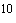 Часть 1 статьи 70 Федерального закона.14. Для участия в ЕГЭ лица, указанные в пункте 13 настоящего Порядка, подают до 1 февраля включительно заявления с указанием выбранных учебных предметов и сроков участия в ЕГЭ в места регистрации на сдачу ЕГЭ, определенные ОИВ.

Заявления подаются участниками ЕГЭ лично на основании документов, удостоверяющих личность, или их родителями (законными представителями) на основании документов, удостоверяющих личность, или уполномоченными лицами на основании документов, удостоверяющих личность, и доверенности.

Участники ЕГЭ вправе изменить сроки участия в ЕГЭ при наличии у них уважительных причин (болезни или иных обстоятельств), подтвержденных документально. В этом случае указанные лица подают в ГЭК заявления с указанием измененных сроков участия в ЕГЭ. Указанные заявления подаются не позднее чем за две недели до начала соответствующего экзамена.15. Участники ЕГЭ с ограниченными возможностями здоровья при подаче заявления предъявляют копию рекомендаций ПМПК, а участники ЕГЭ -дети-инвалиды и инвалиды - оригинал или заверенную копию справки, подтверждающей инвалидность, а также копию рекомендаций ПМПК в случаях, предусмотренных пунктом 53 настоящего Порядка.16. Выпускники прошлых лет при подаче заявления предъявляют оригиналы документов об образовании или заверенные копии документов об образовании. Оригинал (копия) иностранного документа об образовании предъявляется с заверенным переводом с иностранного языка.

Обучающиеся СПО и обучающиеся, получающие среднее общее образование в иностранных ОО, при подаче заявления предъявляют справку из организации, осуществляющей образовательную деятельность, в которой они проходят обучение, подтверждающую освоение образовательных программ среднего общего образования или завершение освоения образовательных программ среднего общего образования в текущем учебном году (далее - справка).

Оригинал справки предъявляется обучающимся, получающим среднее общее образование в иностранной ОО, с заверенным переводом с иностранного языка.

После 1 февраля заявления об участии в ЕГЭ участников ЕГЭ принимаются по решению ГЭК только при наличии у заявителей уважительных причин (болезни или иных обстоятельств), подтвержденных документально, не позднее чем за две недели до начала соответствующего экзамена.17. Учредители образовательных организаций, расположенных за пределами территории Российской Федерации и реализующих имеющие государственную аккредитацию образовательные программы среднего общего образования (далее - учредители), загранучреждения МИД России, имеющие в своей структуре специализированные структурные образовательные подразделения (далее - загранучреждения), при наличии возможности организуют сдачу ЕГЭ выпускникам прошлых лет в образовательных организациях, расположенных за пределами территории Российской Федерации и реализующих имеющие государственную аккредитацию образовательные программы среднего общего образования, загранучреждениях.18. Выпускники прошлых лет - военнослужащие, проходящие военную службу по призыву и по контракту, поступающие на обучение в военные образовательные организации высшего образования, - для участия в ЕГЭ подают не позднее чем за две недели до начала проведения соответствующего экзамена в места регистрации на сдачу ЕГЭ в субъекте Российской Федерации, где расположена военная образовательная организация высшего образования, заявление с указанием учебных предметов, по которым заявители планируют сдавать ЕГЭ в текущем году, сроков участия в ЕГЭ.III. Итоговое сочинение (изложение)19. Итоговое сочинение (изложение) проводится для обучающихся XI (XII) классов, экстернов в первую среду декабря последнего года обучения по темам, (текстам), сформированным по часовым поясам Рособрнадзором.20. Итоговое изложение вправе писать следующие категории лиц:

обучающиеся XI (XII) классов, экстерны с ограниченными возможностями здоровья,

дети-инвалиды и инвалиды;

обучающиеся в специальных учебно-воспитательных учреждениях закрытого типа, а также в учреждениях, исполняющих наказание в виде лишения свободы;

обучающиеся на дому, в образовательных организациях, в том числе санаторно-курортных, в которых проводятся необходимые лечебные, реабилитационные и оздоровительные мероприятия для нуждающихся в длительном лечении на основании заключения медицинской организации.21. Для участия в итоговом сочинении (изложении) обучающиеся XI (XII) классов подают заявления в образовательные организации, в которых обучающиеся осваивают образовательные программы среднего общего образования, а экстерны - в образовательные организации по выбору экстерна. Указанные заявления подаются не позднее чем за две недели до начала проведения итогового сочинения (изложения).

Обучающиеся XI (XII) классов, экстерны с ограниченными возможностями здоровья при подаче заявления на участие в итоговом сочинении (изложении) предъявляют копию рекомендаций ПМПК, а обучающиеся XI (XII) классов, экстерны - дети-инвалиды и инвалиды - оригинал или заверенную копию справки, подтверждающей инвалидность.22. Участники ЕГЭ вправе писать итоговое сочинение по желанию. Указанные лица для участия в итоговом сочинении подают заявления не позднее чем за две недели до даты проведения итогового сочинения в места регистрации для участия в написании итогового сочинения, определенные ОИВ.

Участники ЕГЭ с ограниченными возможностями здоровья при подаче заявления на участие в итоговом сочинении предъявляют копию рекомендаций ПМПК, а участники ЕГЭ - дети-инвалиды и инвалиды - оригинал или заверенную копию справки, подтверждающей инвалидность.

Дата участия в итоговом сочинении определяется лицами, указанными в настоящем пункте Порядка, с учетом дат, предусмотренных пунктами 19 и 29 настоящего Порядка.23. Итоговое сочинение (изложение) проводится в образовательных организациях, в которых обучающиеся осваивают образовательные программы среднего общего образования, и (или) в местах, определенных ОИВ.

Для проведения итогового сочинения (изложения) ОИВ, учредителями, загранучреждениями создаются комиссия по проведению итогового сочинения (изложения), комиссия по проверке итогового сочинения (изложения) в образовательных организациях и (или) комиссия по проведению итогового сочинения (изложения), комиссия по проверке итогового сочинения (изложения) в местах, определенных ОИВ.

Результатом итогового сочинения (изложения) является "зачет" или "незачет".24. Комплекты тем итогового сочинения (тексты для итогового изложения) доставляются Рособрнадзором в ОИВ, учредителям, в загранучреждения в день проведения итогового сочинения (изложения).

Хранение комплекта тем итогового сочинения (текстов для итогового изложения) осуществляется в условиях, исключающих доступ к нему посторонних лиц и позволяющих обеспечить его сохранность.

Вскрытие комплекта тем итогового сочинения (текстов для итогового изложения) до начала проведения итогового сочинения (изложения) не допускается.25. Для лиц, указанных в пункте 53 настоящего Порядка, продолжительность итогового сочинения (изложения) увеличивается на 1,5 часа.26. Во время проведения итогового сочинения (изложения) на рабочем столе участников итогового сочинения (изложения) помимо бланка регистрации и бланков записи (дополнительных бланков записи) находятся:

ручка (гелевая или капиллярная с чернилами черного цвета);

документ, удостоверяющий личность;

орфографический словарь для участников итогового сочинения (орфографический и толковый словари для участников итогового изложения), выданный по месту проведения итогового сочинения (изложения);

листы бумаги для черновиков, выданные по месту проведения итогового сочинения (изложения);

лекарства и питание (при необходимости);

специальные технические средства (для участников итогового сочинения (изложения) с ограниченными возможностями здоровья, детей-инвалидов и инвалидов) (при необходимости).27. В день проведения итогового сочинения (изложения) участникам итогового сочинения (изложения) запрещается иметь при себе средства связи, фото-, аудио- и видеоаппаратуру, справочные материалы, письменные заметки и иные средства хранения и передачи информации.

Участники итогового сочинения (изложения), нарушившие установленные требования, удаляются с итогового сочинения (изложения) членом комиссии по проведению итогового сочинения (изложения) в образовательной организации и (или) членом комиссии по проведению итогового сочинения (изложения) в месте, определенном ОИВ.28. Проверка итогового сочинения (изложения) участников итогового сочинения (изложения) осуществляется лицами, входящими в состав комиссии по проверке итогового сочинения (изложения) в образовательной организации и (или) членами комиссии по проверке итогового сочинения (изложения) в месте, определенном ОИВ, и завершается не позднее чем через семь календарных дней с даты проведения итогового сочинения (изложения).

Обработка бланков итогового сочинения (изложения) осуществляется определенными в соответствии с законодательством Российской Федерации организациями - региональными центрами обработки информации субъектов Российской Федерации (далее - РЦОИ) - с использованием специальных аппаратно-программных средств. Обработку бланков итоговых сочинений (изложений), полученных при проведении итогового сочинения (изложения) за пределами территории Российской Федерации, осуществляет определенная в соответствии с законодательством Российской Федерации организация (далее - уполномоченная организация).

Обработка бланков итогового сочинения (изложения) завершается не позднее чем через пять календарных дней после завершения проверки итогового сочинения (изложения).29. Повторно допускаются к написанию итогового сочинения (изложения) в дополнительные сроки в текущем учебном году (в первую среду февраля и первую рабочую среду мая):

обучающиеся XI (XII) классов, экстерны, получившие по итоговому сочинению (изложению) неудовлетворительный результат ("незачет");

обучающиеся XI (XII) классов, экстерны, удаленные с итогового сочинения (изложения) за нарушение требований, установленных пунктом 27 настоящего Порядка;

участники итогового сочинения (изложения), не явившиеся на итоговое сочинение (изложение) по уважительным причинам (болезнь или иные обстоятельства), подтвержденным документально;

участники итогового сочинения (изложения), не завершившие написание итогового сочинения (изложения) по уважительным причинам (болезнь или иные обстоятельства), подтвержденным документально.IV. Организация проведения ГИА30. Рособрнадзор в рамках проведения ГИА осуществляет следующие функции:

устанавливает порядок разработки, использования и хранения КИМ (включая требования к режиму их защиты, порядку и условиям размещения информации, содержащейся в КИМ, в информационно-телекоммуникационной сети "Интернет" (далее - сеть "Интернет");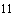 Часть 11 статьи 59 Федерального закона.

организует разработку КИМ для проведения ГИА и критериев оценивания экзаменационных работ, выполненных на основе этих КИМ (далее - критерии оценивания), организует обеспечение этими КИМ ГЭК, а также создает комиссии по разработке КИМ по каждому учебному предмету (далее - Комиссия по разработке КИМ);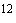 Часть 14 статьи 59 Федерального закона.

обеспечивает ОИВ, учредителей, МИД России и загранучреждения комплектами тем итогового сочинения (текстами для итогового изложения) и разрабатывает критерии оценивания итогового сочинения (изложения);

определяет минимальное количество баллов ЕГЭ, подтверждающее освоение образовательной программы среднего общего образования (далее - минимальное количество баллов);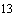 Часть 14 статьи 59 Федерального закона. 

организует формирование и ведение федеральной информационной системы обеспечения проведения государственной итоговой аттестации обучающихся, освоивших основные образовательные программы основного общего и среднего общего образования, и приема граждан в образовательные организации для получения среднего профессионального и высшего образования (далее - федеральная информационная система) в порядке, устанавливаемом Правительством Российской Федерации;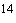 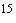 Пункт 1 части 2 статьи 98 Федерального закона.Часть 4 статьи 98 Федерального закона.

осуществляет методическое обеспечение проведения ГИА и итогового сочинения (изложения);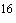 Часть 14 статьи 59 Федерального закона.

определяет дополнительный срок проведения итогового сочинения (изложения) на основании обращения ОИВ в случае невозможности проведения в установленные сроки итогового сочинения (изложения) на территориях субъектов Российской Федерации по объективным причинам;

совместно с учредителями, МИД России и загранучреждениями обеспечивает проведение ГИА за пределами территории Российской Федерации, в том числе создает ГЭК и конфликтную комиссию для проведения ГИА. за пределами территории Российской Федерации, а также предметные комиссии для проведения ГИА и для проведения перепроверки экзаменационных работ в случаях, устанавливаемых настоящим Порядком (далее - предметные комиссии, создаваемые Рособрнадзором), и организует их деятельность;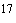 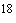 Пункт 2 части 12 статьи 59 Федерального закона.Пункт 2 части 9 статьи 59 Федерального закона.

утверждает председателей ГЭК и заместителей председателей ГЭК по представлению ОИВ;

согласует кандидатуры председателей предметных комиссий по учебным предметам по представлению председателей ГЭК;

организует централизованную проверку экзаменационных работ участников ГИА и участников ЕГЭ (далее вместе - участники экзаменов), выполненных на основе КИМ.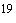 Часть 14 статьи 59 Федерального закона.31. ОИВ обеспечивают проведение ГИА, в том числе: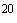 Пункт 1 части 12 статьи 59 Федерального закона.

создают ГЭК (за исключением утверждения председателей и заместителей председателей ГЭК), предметные и конфликтные комиссии субъектов Российской Федерации и организуют их деятельность;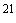 Пункт 1 части 9 статьи 59 Федерального закона.

определяют и представляют на согласование председателю ГЭК руководителей пунктов проведения экзаменов (далее - ППЭ);

определяют и утверждают составы организаторов ППЭ, членов ГЭК, технических специалистов, экзаменаторов-собеседников для проведения ГВЭ в устной форме (далее - экзаменаторы-собеседники), ассистентов для лиц, указанных в пункте 53 настоящего Порядка (далее - ассистенты);

по согласованию с председателем ГЭК определяют места регистрации на сдачу ЕГЭ, места расположения ППЭ, распределяют между ними участников экзаменов, руководителей и организаторов ППЭ, членов ГЭК, технических специалистов, экзаменаторов-собеседников и ассистентов;

определяют порядок проведения, а также порядок проверки итогового сочинения (изложения);

определяют места, порядок и сроки хранения, уничтожения оригиналов бланков итогового сочинения (изложения);

устанавливают форму, сроки, порядок проведения ГИА по родному языку и родной литературе и порядок проверки экзаменационных работ по родному языку и родной литературе;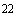 Пункт 2 части 13 статьи 59 Федерального закона.

разрабатывают экзаменационные материалы для проведения ГИА по родному языку и родной литературе;

организуют формирование и ведение региональных информационных систем обеспечения проведения государственной итоговой аттестации обучающихся, освоивших основные образовательные программы основного общего и среднего общего образования (далее - региональные информационные системы), и внесение сведений в федеральную информационную систему в порядке, устанавливаемом Правительством Российской Федерации;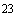 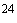 Пункт 2 части 2 статьи 98 Федерального закона.Часть 4 статьи 98 Федерального закона.

организуют информирование участников экзаменов и их родителей (законных представителей) по вопросам организации и проведения итогового сочинения (изложения), ГИА через образовательные организации и органы местного самоуправления, осуществляющие управление в сфере образования, а также путем взаимодействия со средствами массовой информации, организации работы телефонов "горячих линий" и ведения раздела на официальных сайтах в сети "Интернет" ОИВ или специализированных сайтах;

организуют информирование участников ЕГЭ о сроках, местах и порядке подачи заявлений об участии в ЕГЭ, о месте и сроках проведения ЕГЭ, о порядке проведения экзаменов, в том числе об основаниях для удаления с экзамена, изменения или аннулирования результатов ЕГЭ, о ведении во время экзамена в ППЭ и аудиториях видеозаписи, о порядке подачи и рассмотрения апелляций, о времени и месте ознакомления с результатами ЕГЭ, а также о результатах ЕГЭ;

обеспечивают подготовку и отбор специалистов, привлекаемых к проведению ГИА, в соответствии с требованиями настоящего Порядка;

осуществляют аккредитацию граждан в качестве общественных наблюдателей в порядке, устанавливаемом Рособрнадзором;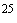 Подпункт 5.2.10 Положения о Федеральной службе по надзору в сфере образования и науки, утвержденного постановлением Правительства Российской Федерации от 28 июля 2018 г. № 885 (далее - Положение о Рособрнадзоре).

обеспечивают информационную безопасность при хранении, использовании и передаче экзаменационных материалов, в том числе определяют места хранения экзаменационных материалов, лиц, имеющих к ним доступ, принимают меры по защите КИМ от разглашения содержащейся в них информации;

обеспечивают проведение ГИА в ППЭ в соответствии с требованиями настоящего Порядка;

обеспечивают обработку и проверку экзаменационных работ в соответствии с настоящим Порядком;

обеспечивают ознакомление участников экзаменов с результатами экзаменов по всем учебным предметам в устанавливаемые настоящим Порядком сроки.32. Учредители, МИД России и загранучреждения обеспечивают проведение ГИА за пределами территории Российской Федерации, в том числе:

участвуют в деятельности ГЭК, предметных и конфликтной комиссий, создаваемых для проведения ГИА за пределами территории Российской Федерации;

определяют и представляют на согласование председателю ГЭК руководителей ППЭ;

определяют и утверждают составы организаторов ППЭ, членов ГЭК, технических специалистов, экзаменаторов-собеседников и ассистентов;

по согласованию с председателем ГЭК определяют места регистрации на сдачу ЕГЭ, места расположения ППЭ, распределяют между ними участников экзаменов, руководителей и организаторов ППЭ, членов ГЭК, технических специалистов, экзаменаторов-собеседников и ассистентов;

определяют порядок проведения, а также порядок проверки итогового сочинения (изложения);

определяют места, порядок и сроки хранения, уничтожения оригиналов бланков итогового сочинения (изложения);

организуют внесение сведений в федеральную информационную систему в порядке, устанавливаемом Правительством Российской Федерации;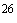 Часть 4 статьи 98 Федерального закона.

организуют информирование обучающихся и их родителей (законных представителей), выпускников прошлых лет по вопросам организации и проведения итогового сочинения (изложения), ГИА через образовательные организации, загранучреждения, а также путем взаимодействия со средствами массовой информации, организации работы телефонов "горячих линий" и ведения раздела на официальных сайтах в сети "Интернет" учредителей и загранучреждений или специализированных сайтах;

обеспечивают подготовку и отбор специалистов, привлекаемых к проведению ГИА, в соответствии с требованиями настоящего Порядка;

осуществляют аккредитацию граждан в качестве общественных наблюдателей;

обеспечивают информационную безопасность при хранении, использовании и передаче экзаменационных материалов, в том числе определяют места хранения экзаменационных материалов, лиц, имеющих к ним доступ, принимают меры по защите КИМ от разглашения содержащейся в них информации;

обеспечивают проведение ГИА в ППЭ в соответствии с требованиями настоящего Порядка;

обеспечивают обработку экзаменационных работ в соответствии с требованиями настоящего Порядка;

обеспечивают ознакомление обучающихся и выпускников прошлых лет с результатами экзаменов по всем учебным предметам в устанавливаемые настоящим Порядком сроки.33. В целях информирования граждан о порядке проведения итогового сочинения (изложения), ГИА в средствах массовой информации, в которых осуществляется официальное опубликование нормативных правовых актов органов государственной власти субъектов Российской Федерации, на официальных сайтах ОИВ, учредителей, загранучреждений, образовательных организаций и (или) специализированных сайтах публикуется следующая информация:

о сроках и местах регистрации для участия в написании итогового сочинения (для участников ЕГЭ) - не позднее чем за два месяца до дня проведения итогового сочинения (изложения);

о сроках и местах подачи заявлений на сдачу ГИА, местах регистрации на сдачу ЕГЭ (для участников ЕГЭ) - не позднее чем за два месяца до завершения срока подачи заявления;

о сроках проведения итогового сочинения (изложения), экзаменов - не позднее чем за месяц до завершения срока подачи заявления;

о сроках, местах и порядке подачи и рассмотрения апелляций - не позднее чем за месяц до начала экзаменов;

о сроках, местах и порядке информирования о результатах итогового сочинения (изложения), экзаменов - не позднее чем за месяц до дня проведения итогового сочинения (изложения), начала ГИА.34. Организационное и технологическое обеспечение проведения экзаменов за пределами территории Российской Федерации, обеспечение деятельности по эксплуатации федеральной информационной системы, проведение централизованной проверки экзаменационных работ, выполненных на основе КИМ, осуществляются уполномоченной организацией.

Организационное и технологическое обеспечение проведения экзаменов на территориях субъектов Российской Федерации, в том числе обеспечение деятельности по эксплуатации региональных информационных систем и взаимодействию с федеральной информационной системой, обработки экзаменационных работ участников экзаменов, осуществляется РЦОИ.35. Состав ГЭК формируется из представителей ОИВ, органов исполнительной власти субъектов Российской Федерации, осуществляющих переданные полномочия Российской Федерации в сфере образования, учредителей, МИД России и загранучреждений, органов местного самоуправления, образовательных организаций, научных, общественных организаций и объединений, а также представителей Рособрнадзора.36. Председатель ГЭК, утверждаемый Рособрнадзором, осуществляет общее руководство и координацию деятельности ГЭК по подготовке и проведению экзаменов, в том числе:

организует формирование состава ГЭК;

утверждает руководителей ППЭ по представлению ОИВ, учредителей, МИД России и загранучреждений;

согласует предложения ОИВ, учредителей, МИД России, загранучреждений по местам регистрации на сдачу ЕГЭ, местам расположения ППЭ и распределению между ними участников экзаменов, руководителей и организаторов ППЭ, членов ГЭК, технических специалистов, экзаменаторов-собеседников и ассистентов;

согласует места регистрации на сдачу ЕГЭ, места расположения ППЭ и распределение между ними участников экзаменов, руководителей и организаторов ППЭ, членов ГЭК, технических специалистов, экзаменаторов-собеседников и ассистентов по представлению ОИВ, учредителей, МИД России и загранучреждений;

по представлению председателей предметных комиссий организует формирование составов предметных комиссий, представляет на согласование в Рособрнадзор кандидатуры председателей предметных комиссий;

по представлению председателей предметных комиссий определяет кандидатуры членов предметных комиссий для включения в состав предметных комиссий, создаваемых Рособрнадзором;

принимает решение о направлении членов ГЭК в ППЭ, РЦОИ, предметные комиссии и конфликтную комиссию для осуществления контроля за проведением экзаменов, а также в места хранения экзаменационных материалов;

после каждого экзамена рассматривает информацию, полученную от членов ГЭК, общественных наблюдателей, должностных лиц Рособрнадзора (включая иных лиц, определенных Рособрнадзором), ОИВ, органа исполнительной власти субъекта Российской Федерации, осуществляющего переданные полномочия Российской Федерации в сфере образования, и иных лиц о нарушениях, выявленных при проведении экзаменов, принимает меры по противодействию нарушениям настоящего Порядка, в том числе организует проведение проверок по фактам нарушения настоящего Порядка, принимает решение об отстранении лиц, нарушивших Порядок, от работ, связанных с проведением экзаменов;

рассматривает результаты проведения экзаменов и принимает решения об утверждении, изменении и (или) аннулировании результатов экзаменов в случаях, устанавливаемых настоящим Порядком;

принимает решения о допуске (повторном допуске) к сдаче экзаменов в случаях, устанавливаемых настоящим Порядком.37. Члены ГЭК:

обеспечивают соблюдение настоящего Порядка, в том числе по решению председателя ГЭК не позднее чем за две недели до начала экзаменов проводят проверку готовности ППЭ, обеспечивают доставку экзаменационных материалов в ППЭ в день экзамена, осуществляют контроль за проведением экзаменов в ППЭ, РЦОИ, местах работы предметных комиссий и конфликтной комиссии, а также в местах хранения экзаменационных материалов;

осуществляют взаимодействие с лицами, присутствующими в ППЭ, РЦОИ, в местах работы предметных комиссий и конфликтной комиссии, по обеспечению соблюдения требований настоящего Порядка;

в случае выявления нарушений настоящего Порядка принимают решение об удалении с экзамена участников экзамена, а также иных лиц, находящихся в ППЭ, по согласованию с председателем ГЭК принимают решение об остановке экзамена в ППЭ или отдельных аудиториях ППЭ.38. Проверка ответов участников экзамена (в том числе устных ответов) на задания экзаменационной работы, предусматривающие развернутый ответ, осуществляется предметными комиссиями по соответствующим учебным предметам.

Состав предметных комиссий субъектов Российской Федерации по каждому учебному предмету формируется из лиц, отвечающих следующим требованиям (далее - эксперты):

наличие высшего образования;

соответствие квалификационным требованиям, указанным в квалификационных справочниках и (или) профессиональных стандартах;

наличие опыта работы в организациях, осуществляющих образовательную деятельность и реализующих образовательные программы среднего общего, среднего профессионального или высшего образования (не менее трех лет);

наличие документа, подтверждающего получение дополнительного профессионального образования, включающего в себя практические занятия (не менее чем 18 часов) по оцениванию образцов экзаменационных работ по соответствующему учебному предмету.

Состав предметных комиссий, создаваемых Рособрнадзором, формируется из членов предметных комиссий субъектов Российской Федерации, представленных председателями ГЭК субъектов Российской Федерации, членов Комиссий по разработке КИМ, а также из других лиц, отвечающих требованиям, установленным пунктом 38 настоящего Порядка.39. Общее руководство и координацию деятельности предметной комиссии по соответствующему учебному предмету осуществляет ее председатель. Кандидатуры председателей предметных комиссий, создаваемых в субъектах Российской Федерации, согласовываются Рособрнадзором.

Председатель предметной комиссии:

представляет председателю ГЭК предложения по составу предметной комиссии;

представляет председателю ГЭК кандидатуры членов предметных комиссий, направляемых для включения в состав предметных комиссий, создаваемых Рособрнадзором;

по согласованию с руководителем РЦОИ формирует график работы предметной комиссии;

осуществляет консультирование экспертов по вопросам оценивания экзаменационных работ (в том числе устных ответов);

взаимодействует с руководителем РЦОИ, председателем конфликтной комиссии, Комиссией по разработке КИМ;

представляет в ОИВ информацию о случаях нарушения экспертом настоящего Порядка.40. Рассмотрение апелляций участников экзамена осуществляется конфликтной комиссией, в состав которой не включаются члены ГЭК и предметных комиссий. Состав конфликтной комиссии формируется из представителей ОИВ, органов исполнительной власти субъектов Российской Федерации, осуществляющих переданные полномочия Российской Федерации в сфере образования, учредителей, МИД России, органов местного самоуправления, образовательных организаций, научных, общественных организаций и объединений.

Конфликтная комиссия:

принимает и рассматривает апелляции участников экзамена по вопросам нарушения настоящего Порядка, а также о несогласии с выставленными баллами;

по представлению председателя предметной комиссии привлекает к рассмотрению апелляции о несогласии с выставленными баллами эксперта предметной комиссии по соответствующему учебному предмету для установления правильности оценивания ответов на задания экзаменационной работы, предусматривающие развернутый ответ участника экзамена, подавшего указанную апелляцию;

принимает по результатам рассмотрения апелляции решение об удовлетворении или отклонении апелляции участника экзамена;

информирует участников ГИА и (или) их родителей (законных представителей), а также участников ЕГЭ, подавших апелляции, и ГЭК о принятых решениях не позднее трех рабочих дней со дня принятия соответствующих решений.

Общее руководство и координацию деятельности конфликтной комиссии осуществляет ее председатель.41. Решения ГЭК и конфликтных комиссий оформляются протоколами. В случае равенства голосов решающим является голос председателя ГЭК, конфликтной комиссии.42. В целях содействия проведению экзаменов образовательные организации:

направляют своих работников для работы в качестве руководителей и организаторов ППЭ, членов ГЭК, предметных комиссий, конфликтной комиссии, технических специалистов, ассистентов, экзаменаторов-собеседников и осуществляют контроль за участием своих работников в проведении экзаменов;

под подпись информируют работников, привлекаемых к проведению экзаменов, о сроках, местах и порядке проведения экзаменов, в том числе о ведении в ППЭ и аудиториях видеозаписи, об основаниях для удаления из ППЭ, о применении мер дисциплинарного и административного воздействия в отношении лиц, привлекаемых к проведению экзаменов и нарушивших Порядок;

вносят сведения в региональные информационные системы в порядке, устанавливаемом Правительством Российской Федерации;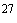 Часть 4 статьи 98 Федерального закона.

под подпись информируют участников ГИА и их родителей (законных представителей) о сроках, местах и порядке подачи заявлений на прохождение ГИА, в том числе в форме ЕГЭ, о местах и сроках проведения экзаменов, о порядке проведения экзаменов, в том числе об основаниях для удаления с экзамена, изменения или аннулирования результатов экзаменов, о ведении во время экзамена в ППЭ и аудиториях видеозаписи, о порядке подачи и рассмотрения апелляций, о времени и месте ознакомления с результатами экзаменов, а также о результатах экзаменов.43. В целях обеспечения соблюдения порядка проведения экзаменов аккредитованным общественным наблюдателям предоставляется право:

при предъявлении документа, удостоверяющего личность, и удостоверения общественного наблюдателя присутствовать на всех этапах проведения экзаменов, в том числе при обработке экзаменационных материалов в РЦОИ, при проверке экзаменационных работ в местах работы предметных комиссий, при рассмотрении апелляций о нарушении настоящего Порядка и о несогласии с выставленными баллами в месте работы конфликтной комиссии;

направлять информацию о нарушениях настоящего Порядка, выявленных при проведении экзаменов, в федеральные органы исполнительной власти, ОИВ и органы местного самоуправления, осуществляющие управление в сфере образования.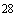 Часть 15 статьи 59 Федерального закона.44. Для проведения ГИА на территории Российской Федерации и за ее пределами устанавливаются сроки и продолжительность проведения экзаменов по каждому учебному предмету (далее - единое расписание ЕГЭ, ГВЭ).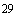 Подпункт 4.2.25 Положения о Министерстве просвещения Российской Федерации и подпункт 5.2.9 Положения о Рособрнадзоре.

Экзамены проводятся в досрочный, основной и дополнительный периоды. В каждом из периодов проведения экзаменов предусматриваются резервные сроки.45. Лица, повторно допущенные в текущем учебном году к сдаче экзаменов по соответствующим учебным предметам в случаях, предусмотренных настоящим Порядком, а также участники экзаменов, у которых совпали сроки проведения экзаменов по отдельным учебным предметам, участвуют в экзаменах по соответствующим учебным предметам в резервные сроки.46. Для обучающихся, экстернов, обучающихся СПО, а также обучающихся, получающих среднее общее образование в иностранных ОО, экзамены по их желанию могут проводиться в досрочный период, но не ранее 1 марта, в формах, устанавливаемых настоящим Порядком.47. Для выпускников прошлых лет ЕГЭ проводится в досрочный период, но не ранее 1 марта, и (или) в резервные сроки основного периода проведения ЕГЭ.

Участие в ЕГЭ выпускников прошлых лет в иные сроки проведения ЕГЭ допускается только при наличии у них уважительных причин (болезни или иных обстоятельств), подтвержденных документально, и соответствующего решения ГЭК.48. ГИА в форме ГВЭ для обучающихся в учреждениях, исполняющих наказание в виде лишения свободы, освобождаемых от отбывания наказания не ранее чем за три месяца до начала ГИА, проводится в сроки, определяемые ОИВ, по согласованию с учредителями таких учреждений, но не ранее 20 февраля текущего года.49. Перерыв между проведением экзаменов по обязательным учебным предметам, сроки проведения которых установлены в соответствии с пунктом 44 настоящего Порядка, составляет не менее двух дней.50. В продолжительность экзамена по учебным предметам не включается время, выделенное на подготовительные мероприятия (настройка необходимых технических средств, используемых при проведении экзаменов, инструктаж участников экзамена, печать экзаменационных материалов, выдача участникам экзаменационных материалов, заполнение ими регистрационных полей бланков).

При продолжительности экзамена более четырех часов организуется питание обучающихся и экстернов.51. По решению председателя ГЭК повторно допускаются к сдаче экзамена в текущем учебном году по соответствующему учебному предмету в резервные сроки:

участники ГИА, получившие на ГИА неудовлетворительный результат по одному из обязательных учебных предметов;

участники экзамена, не явившиеся на экзамен по уважительным причинам (болезнь или иные обстоятельства), подтвержденным документально;

участники экзамена, не завершившие выполнение экзаменационной работы по уважительным причинам (болезнь или иные обстоятельства), подтвержденным документально;

участники экзамена, апелляции которых о нарушении порядка проведения ГИА конфликтной комиссией были удовлетворены;

участники экзамена, чьи результаты были аннулированы по решению председателя ГЭК в случае выявления фактов нарушений Порядка, совершенных лицами, указанными в пунктах 59 и 60 настоящего Порядка, или иными (в том числе неустановленными) лицами.

Участники ГИА, получившие неудовлетворительный результат на ЕГЭ по математике, вправе изменить выбранный ими ранее уровень ЕГЭ по математике для повторного участия в ЕГЭ в резервные сроки.V. Проведение ГИА52. Экзаменационные материалы для проведения ЕГЭ включают в себя КИМ, бланки регистрации, бланки ответов на задания КИМ (дополнительные бланки ответов на задания КИМ) (далее - бланки ЕГЭ). Экзаменационные материалы для проведения ЕГЭ доставляются ОИВ, учредителям, МИД России и загранучреждениям на электронных носителях (за исключением экзаменационных материалов ЕГЭ, оформленных рельефно-точечным шрифтом Брайля, экзаменационных материалов ЕГЭ для проведения экзаменов в ППЭ, организованных на дому, в медицинских организациях, в учреждениях уголовно-исполнительной системы) с обеспечением конфиденциальности и безопасности содержащейся в них информации.

График доставки экзаменационных материалов для проведения ЕГЭ согласовывается ОИВ, учредителями, МИД России с уполномоченной организацией.

Экзаменационные материалы для проведения ГВЭ включают в себя тексты, темы, задания, билеты, а также бланки регистрации и бланки ответов на задания (дополнительные бланки ответов на задания) (далее - бланки ГВЭ).

Экзаменационные материалы для проведения ГВЭ направляются в ОИВ, учредителям, МИД России и загранучреждения не ранее чем за месяц до начала экзаменов по соответствующим учебным предметам в электронном виде с обеспечением конфиденциальности и безопасности содержащейся в них информации. Тиражирование экзаменационных материалов для проведения ГВЭ обеспечивается ОИВ, учредителями, загранучреждениями.

Хранение экзаменационных материалов для проведения ЕГЭ и экзаменационных материалов для проведения ГВЭ (далее вместе - экзаменационные материалы) осуществляется в соответствии с требованиями порядка разработки, использования и хранения КИМ, устанавливаемого Рособрнадзором. Вскрытие экзаменационных материалов для проведения ЕГЭ до начала экзамена, разглашение информации, содержащейся в КИМ, экзаменационных материалах для проведения ГВЭ, запрещено.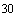 Часть 11 статьи 59 Федерального закона.53. Для участников экзаменов с ограниченными возможностями здоровья, участников экзаменов - детей-инвалидов и инвалидов, а также лиц, обучающихся по состоянию здоровья на дому, в образовательных организациях, в том числе санаторно-курортных, в которых проводятся необходимые лечебные, реабилитационные и оздоровительные мероприятия для нуждающихся в длительном лечении, ОИВ, учредители и загранучреждения организуют проведение экзаменов в условиях, учитывающих состояние их здоровья, особенности психофизического развития.

Основанием для организации экзамена на дому, в медицинской организации являются заключение медицинской организации и рекомендации ПМПК.

Для участников экзаменов с ограниченными возможностями здоровья (при предъявлении копии рекомендации ПМПК), для участников экзаменов - детей-инвалидов и инвалидов (при предъявлении справки, подтверждающей инвалидность) ОИВ, учредители и загранучреждения обеспечивают создание следующих условий проведения экзамена:

проведение ГВЭ по всем учебным предметам в устной форме по желанию;

увеличение продолжительности итогового сочинения (изложения), экзамена по учебному предмету на 1,5 часа (ЕГЭ по иностранным языкам (раздел "Говорение" - на 30 минут);

организация питания и перерывов для проведения необходимых лечебных и профилактических мероприятий во время проведения экзамена;

беспрепятственный доступ участников экзамена в аудитории, туалетные и иные помещения, а также их пребывание в указанных помещениях (наличие пандусов, поручней, расширенных дверных проемов, лифтов, при отсутствии лифтов аудитория располагается на первом этаже; наличие специальных кресел и других приспособлений).

Для участников экзаменов с ограниченными возможностями здоровья, для обучающихся на дому, для обучающихся в медицинских организациях (при предъявлении копии рекомендаций ПМПК), для участников экзаменов - детей-инвалидов и инвалидов (при предъявлении справки, подтверждающей инвалидность, и копии рекомендаций ПМПК) ОИВ, учредители и загранучреждения обеспечивают создание следующих специальных условий, учитывающих состояние здоровья, особенности психофизического развития:

присутствие ассистентов, оказывающих указанным лицам необходимую техническую помощь с учетом состояния их здоровья, особенностей психофизического развития и индивидуальных возможностей, помогающих им занять рабочее место, передвигаться, прочитать задание, перенести ответы в экзаменационные бланки;

использование на экзамене необходимых для выполнения заданий технических средств;

оборудование аудитории для проведения экзамена звукоусиливающей аппаратурой как коллективного, так и индивидуального пользования (для слабослышащих участников экзамена);

привлечение при необходимости ассистента-сурдопереводчика (для глухих и слабослышащих участников экзамена);

оформление экзаменационных материалов рельефно-точечным шрифтом Брайля или в виде электронного документа, доступного с помощью компьютера; выполнение письменной экзаменационной работы рельефно-точечным шрифтом Брайля или на компьютере; обеспечение достаточным количеством специальных принадлежностей для оформления ответов рельефно-точечным шрифтом Брайля, компьютером (для слепых участников экзамена);

копирование экзаменационных материалов в увеличенном размере в день проведения экзамена в аудитории в присутствии членов ГЭК; обеспечение аудиторий для проведения экзаменов увеличительными устройствами; индивидуальное равномерное освещение не менее 300 люкс (для слабовидящих участников экзамена);

выполнение письменной экзаменационной работы на компьютере по желанию.

Информация о количестве указанных участников экзамена в ППЭ и о необходимости организации проведения экзаменов в условиях, учитывающих состояние их здоровья, особенности психофизического развития, направляется ОИВ, учредителем и загранучреждением в ППЭ не позднее двух рабочих дней до дня проведения экзамена по соответствующему учебному предмету.54. Для обучающихся, осваивающих образовательные программы среднего общего образования в специальных учебно-воспитательных учреждениях закрытого типа, в учреждениях, исполняющих наказание в виде лишения свободы, ОИВ при содействии администрации таких учреждений организуют проведение экзаменов с учетом специальных условий содержания и необходимости обеспечения общественной безопасности во время прохождения экзаменов.55. Экзамены проводятся в ППЭ, места расположения которых определяются ОИВ, учредителями, МИД России и загранучреждениями по согласованию с ГЭК.

Количество и места расположения ППЭ определяются исходя из общей численности участников экзаменов на территории субъекта Российской Федерации, территориальной доступности и вместимости аудиторного фонда, а также исходя из того, что в ППЭ присутствует не менее 15 участников экзаменов (за исключением ППЭ, организованных для лиц, указанных в пункте 53 настоящего Порядка, в том числе ППЭ, организованных на дому, в медицинской организации, в труднодоступных и отдаленных местностях, в специальных учебно-воспитательных учреждениях закрытого типа, в учреждениях, исполняющих наказание в виде лишения свободы, а также ППЭ, расположенных за пределами территории Российской Федерации, в том числе в загранучреждениях), при этом в каждой аудитории присутствует не более 25 участников экзамена, с соблюдением соответствующих требований санитарно-эпидемиологических правил и нормативов. При отсутствии возможности организации ППЭ в соответствии с указанными требованиями предусматриваются дополнительные меры контроля за соблюдением настоящего Порядка.

В случае угрозы возникновения чрезвычайной ситуации ОИВ, учредители, МИД России и загранучреждения по согласованию с ГЭК принимают решение о переносе сдачи экзамена в другой ППЭ или на другой день, предусмотренный расписаниями проведения ЕГЭ, ГВЭ.56. При входе в ППЭ устанавливаются стационарные металлоискатели и (или) организуется место проведения уполномоченными лицами работ с использованием переносных металлоискателей.

По решению ОИВ, учредителей, МИД России и загранучреждений ППЭ оборудуются системами подавления сигналов подвижной связи.

В здании (комплексе зданий), где расположен ППЭ, до входа в ППЭ выделяются:

места для хранения личных вещей участников экзамена, организаторов, медицинских работников, технических специалистов, экзаменаторов-собеседников и ассистентов;

помещение для представителей образовательных организаций, сопровождающих обучающихся, экстернов (далее - сопровождающие);

помещение для представителей средств массовой информации.

В ППЭ выделяется помещение для руководителя ППЭ, оборудованное телефонной связью, принтером и персональным компьютером с необходимым программным обеспечением и средствами защиты информации. В случае если по решению ГЭК сканирование экзаменационных работ участников экзамена проводится в помещении для руководителя ППЭ и (или) в аудиториях, указанные помещения также обеспечиваются сканером.

В помещении для руководителя ППЭ организуются места для хранения личных вещей членов ГЭК, руководителя образовательной организации, в помещениях которой организован ППЭ, или уполномоченного им лица, руководителя ППЭ, общественных наблюдателей, должностных лиц Рособрнадзора, а также иных лиц, определенных Рособрнадзором, должностных лиц органа исполнительной власти субъекта Российской Федерации, осуществляющего переданные полномочия Российской Федерации в сфере образования.

В ППЭ выделяются помещения для медицинских работников и общественных наблюдателей. Указанные помещения изолируются от аудиторий, используемых для проведения экзамена.

Помещения, не использующиеся для проведения экзамена, в день проведения экзамена должны быть заперты и опечатаны.57. Количество, общая площадь и состояние помещений, предоставляемых для проведения экзаменов (далее - аудитории), обеспечивают проведение экзаменов в условиях, соответствующих требованиям санитарно-эпидемиологических правил и нормативов.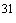 СанПиН 2.4.2.2821-10 "Санитарно-эпидемиологические требования к условиям и организации обучения в общеобразовательных учреждениях" вместе с "СанПиН 2.4.2.2821-10. Санитарно-эпидемиологические требования к условиям и организации обучения в общеобразовательных организациях. Санитарно-эпидемиологические правила и нормативы", утвержденные постановлением Главного государственного санитарного врача Российской Федерации от 29 декабря 2010 г. № 189 (зарегистрирован Министерством юстиции Российской Федерации 3 марта 2011 г., регистрационный № 19993), с изменениями, внесенными постановлениями Главного государственного санитарного врача Российской Федерации от 29 июня 2011 г. № 85 (зарегистрирован Министерством юстиции Российской Федерации 15 декабря 2011 г., регистрационный № 22637), от 25 декабря 2013 г. № 72 (зарегистрирован Министерством юстиции Российской Федерации 27 марта 2014 г., регистрационный № 31751), от 24 ноября 2015 г. № 81 (зарегистрирован Министерством юстиции Российской Федерации 18 декабря 2015 г., регистрационный № 40154).

В день проведения экзамена в аудиториях должны быть закрыты стенды, плакаты и иные материалы со справочно-познавательной информацией.

Для каждого участника экзамена организуется отдельное рабочее место.

В случаях, предусмотренных пунктами 53, 62, 67-69, 70 настоящего Порядка, аудитории, предназначенные для проведения экзаменов, оборудуются компьютерами, средствами воспроизведения аудиозаписи, средствами цифровой аудиозаписи, а также обеспечиваются специализированным аппаратно-программным комплексом для проведения печати экзаменационных материалов.

Аудитории и помещение для руководителя ППЭ оборудуются средствами видеонаблюдения, позволяющими осуществлять видеозапись и трансляцию проведения экзаменов в сети "Интернет" с соблюдением требований законодательства Российской Федерации в области защиты персональных данных.

Аудитории и помещение для руководителя ППЭ оборудуются средствами видеонаблюдения без трансляции проведения экзаменов в сети "Интернет" по согласованию с Рособрнадзором.

Иные помещения ППЭ оборудуются средствами видеонаблюдения по решению ОИВ, учредителей, МИД России и загранучреждений.58. Срок хранения видеозаписи экзамена - до 1 марта года, следующего за годом проведения экзамена. До наступления указанной даты материалы видеозаписи экзамена могут быть использованы Рособрнадзором, ОИВ и органом исполнительной власти субъекта Российской Федерации, осуществляющим переданные полномочия Российской Федерации в сфере образования, с целью выявления фактов нарушения настоящего Порядка.

Отсутствие средств видеонаблюдения, неисправное состояние или отключение указанных средств во время проведения экзамена, равно как и отсутствие видеозаписи экзамена, является основанием для остановки экзамена в ППЭ или отдельных аудиториях ППЭ в соответствии с пунктом 37 настоящего Порядка или аннулирования результатов экзаменов в соответствии с пунктом 86 настоящего Порядка и повторного допуска участников экзамена к сдаче экзамена по соответствующему учебному предмету в соответствии с пунктом 51 настоящего Порядка.

По факту неисправного состояния, отключения средств видеонаблюдения или отсутствия видеозаписи экзамена членом ГЭК составляется акт, который в тот же день передается председателю ГЭК. Срок хранения видеозаписи экзамена, на основании которой было принято решение об остановке экзамена в ППЭ или отдельных аудиториях ППЭ, удалении участников экзамена с экзамена, аннулировании результатов экзамена, составляет не менее трех лет со дня принятия соответствующего решения.59. В день проведения экзамена в ППЭ присутствуют:а) руководитель образовательной организации, в помещениях которой организован ППЭ, или уполномоченное им лицо;б) руководитель и организаторы ППЭ;в) не менее одного члена ГЭК;г) не менее одного технического специалиста по работе с программным обеспечением, оказывающего информационно-техническую помощь руководителю и организаторам ППЭ, члену ГЭК;д) сотрудники, осуществляющие охрану правопорядка, и (или) сотрудники органов внутренних дел (полиции);е) медицинские работники;ж) ассистенты (при необходимости);з) экзаменаторы-собеседники (в случае проведения ГВЭ в устной форме).

В качестве руководителей и организаторов ППЭ, членов ГЭК, технических специалистов, экзаменаторов-собеседников и ассистентов привлекаются лица, прошедшие соответствующую подготовку. При проведении экзамена по учебному предмету в состав организаторов и ассистентов не входят специалисты по данному учебному предмету. Не допускается привлекать в качестве руководителей и организаторов ППЭ, ассистентов, технических специалистов и экзаменаторов-собеседников педагогических работников, являющихся учителями обучающихся, сдающих экзамен в данном ППЭ (за исключением ППЭ, организованных в труднодоступных и отдаленных местностях, в образовательных организациях за пределами территории Российской Федерации, загранучреждениях, в учреждениях уголовно-исполнительной системы).60. В день проведения экзамена по решению Рособрнадзора в ППЭ присутствуют должностные лица Рособрнадзора, а также иные лица, определенные Рособрнадзором, при предъявлении соответствующих документов, подтверждающих их полномочия, а также должностные лица органа исполнительной власти субъекта Российской Федерации, осуществляющего переданные полномочия Российской Федерации в сфере образования, при предъявлении соответствующих документов, подтверждающих их полномочия, по решению указанного органа.

В день проведения экзамена в ППЭ могут присутствовать аккредитованные представители средств массовой информации и общественные наблюдатели.

Представители средств массовой информации присутствуют в аудиториях для проведения экзамена только до момента выдачи участникам экзамена экзаменационных материалов или до момента начала печати экзаменационных материалов.

Общественные наблюдатели свободно перемещаются по ППЭ. При этом в аудитории может находиться один общественный наблюдатель.61. Допуск в ППЭ лиц, указанных в пункте 60 настоящего Порядка, а также сотрудников, осуществляющих охрану правопорядка, и (или) сотрудников органов внутренних дел (полиции) осуществляется только при наличии у них документов, удостоверяющих личность и подтверждающих их полномочия. Допуск участников экзамена, а также лиц, указанных в подпунктах "а"-"г", "е"-"з" пункта 59 настоящего Порядка, в ППЭ осуществляется при наличии у них документов, удостоверяющих личность, и при наличии их в списках распределения в данный ППЭ. Проверка указанных документов, установление соответствия личности представленным документам, проверка наличия лиц в списках распределения в данный ППЭ осуществляется при входе в ППЭ сотрудниками, осуществляющими охрану правопорядка, и (или) сотрудниками органов внутренних дел (полиции) совместно с организаторами.

В случае отсутствия у участников ГИА документов, удостоверяющих личность, при наличии их в списках распределения в данный ППЭ допуск в ППЭ осуществляется после подтверждения их личности сопровождающим.62. Экзаменационные материалы доставляются в ППЭ членами ГЭК в день проведения экзамена по соответствующему учебному предмету.

За один день до проведения экзамена по соответствующему учебному предмету РЦОИ осуществляет автоматизированное распределение участников экзаменов и организаторов по аудиториям. Списки распределения передаются в ППЭ вместе с экзаменационными материалами. Распределение лиц, указанных в пункте 53 настоящего Порядка, осуществляется индивидуально с учетом состояния их здоровья, особенностей психофизического развития.

Организаторы распределяются по аудиториям исходя из того, что в каждой аудитории присутствует не менее двух организаторов. Во время проведения экзамена часть организаторов находится на этажах ППЭ и помогает участникам экзаменов ориентироваться в ППЭ, а также осуществляет контроль за перемещением лиц, не задействованных в проведении экзамена.

Списки распределения участников экзаменов по аудиториям передаются организаторам, а также вывешиваются на информационном стенде при входе в ППЭ и у каждой аудитории, в которой будет проходить экзамен. Организаторы оказывают содействие участникам экзамена в размещении в аудиториях, в которых будет проходить экзамен.

Член ГЭК получает от уполномоченной организации данные для доступа к экзаменационным материалам в электронном виде. Организаторы в присутствии участников экзаменов и общественных наблюдателей (при наличии) организуют печать экзаменационных материалов на бумажные носители в аудитории. При выполнении заданий раздела "Говорение" по иностранным языкам КИМ представляются участникам экзаменов в электронном виде.63. Участники экзаменов рассаживаются за рабочие места в соответствии с проведенным распределением. Изменение рабочего места не допускается.

Экзамен проводится в спокойной и доброжелательной обстановке.

До начала экзамена организаторы проводят инструктаж участников экзамена, в том числе информируют о порядке проведения экзамена, правилах заполнения бланков ЕГЭ и ГВЭ, продолжительности экзамена по соответствующему учебному предмету, порядке и сроках подачи апелляций о нарушении настоящего Порядка и о несогласии с выставленными баллами, о случаях удаления с экзамена, а также о времени и месте ознакомления с результатами экзаменов.

Организаторы информируют участников экзамена о том, что записи на КИМ для проведения ЕГЭ, текстах, темах, заданиях, билетах для проведения ГВЭ и листах бумаги для черновиков не обрабатываются и не проверяются.

Организаторы выдают участникам экзамена экзаменационные материалы, а также листы бумаги для черновиков (за исключением ЕГЭ по иностранным языкам (раздел "Говорение").

В случае обнаружения брака или некомплектности экзаменационных материалов у участника экзамена организаторы выдают данному участнику экзамена новый комплект экзаменационных материалов.

По указанию организаторов участники экзамена заполняют регистрационные поля бланков ЕГЭ (ГВЭ). Организаторы проверяют правильность заполнения участниками экзамена регистрационных полей бланков ЕГЭ (ГВЭ). По завершении заполнения регистрационных полей бланков ЕГЭ (ГВЭ) всеми участниками экзамена организаторы объявляют начало экзамена и время его окончания, фиксируют их на доске (информационном стенде), после чего участники экзамена приступают к выполнению экзаменационной работы.

В случае нехватки места в бланках ответов на задания с развернутым ответом по просьбе участника экзамена организаторы выдают ему дополнительный бланк. При этом номер дополнительного бланка организатор указывает в предыдущем бланке ответов на задания с развернутым ответом. По мере необходимости участникам экзамена выдаются дополнительные листы бумаги для черновиков (за исключением ЕГЭ по иностранным языкам (раздел "Говорение"). Допускается делать пометки в КИМ.64. Во время экзамена участники экзамена соблюдают требования настоящего Порядка и следуют указаниям организаторов. Организаторы обеспечивают соблюдение требований настоящего Порядка в аудитории и ППЭ.

Участники экзамена выполняют экзаменационную работу самостоятельно, без помощи посторонних лиц. Во время экзамена на рабочем столе участника экзамена помимо экзаменационных материалов находятся:а) гелевая или капиллярная ручка с чернилами черного цвета;б) документ, удостоверяющий личность;в) средства обучения и воспитания;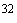 Часть 5 статьи 59 Федерального закона.г) лекарства и питание (при необходимости);д) специальные технические средства (для лиц, указанных в пункте 53 настоящего Порядка) (при необходимости);е) листы бумаги для черновиков, выданные в ППЭ (за исключением ЕГЭ по иностранным языкам (раздел "Говорение").

Иные личные вещи участники экзамена оставляют в специально отведенном месте для хранения личных вещей участников экзамена, расположенном до входа в ППЭ.65. Во время экзамена участники экзамена не должны общаться друг с другом, не могут свободно перемещаться по аудитории и ППЭ.

Во время экзамена участники экзамена могут выходить из аудитории и перемещаться по ППЭ в сопровождении одного из организаторов. При выходе из аудитории участники экзамена оставляют экзаменационные материалы и листы бумаги для черновиков на рабочем столе. Организатор проверяет комплектность оставленных участником экзамена экзаменационных материалов и листов бумаги для черновиков, фиксирует время выхода указанного участника экзамена из аудитории и продолжительность отсутствия его в аудитории в соответствующей ведомости.

В день проведения экзамена в ППЭ запрещается:а) участникам экзамена - иметь при себе средства связи, электронно-вычислительную технику, фото-, аудио- и видеоаппаратуру, справочные материалы, письменные заметки и иные средства хранения и передачи информации;б) организаторам, ассистентам, медицинским работникам, техническим специалистам, экзаменаторам-собеседникам - иметь при себе средства связи;в) лицам, перечисленным в пунктах 59 и 60 настоящего Порядка, - оказывать содействие участникам экзамена, в том числе передавать им средства связи, электронно-вычислительную технику, фото-, аудио- и видеоаппаратуру, справочные материалы, письменные заметки и иные средства хранения и передачи информации;г) участникам экзамена, организаторам, ассистентам, техническим специалистам и экзаменаторам-собеседникам - выносить из аудиторий и ППЭ экзаменационные материалы на бумажном или электронном носителях, фотографировать экзаменационные материалы.

Руководителю образовательной организации, в помещениях которой организован ППЭ, или уполномоченному им лицу, руководителю ППЭ, членам ГЭК, сотрудникам, осуществляющим охрану правопорядка, и (или) сотрудникам органов внутренних дел (полиции), аккредитованным представителям средств массовой информации и общественным наблюдателям, должностным лицам Рособрнадзора, иным лицам, определенным Рособрнадзором, должностным лицам органа исполнительной власти субъекта Российской Федерации, осуществляющего переданные полномочия, разрешается использование средств связи только в связи со служебной необходимостью в помещении для руководителя ППЭ.66. Лица, допустившие нарушение настоящего Порядка, удаляются с экзамена. Акт об удалении с экзамена составляется в помещении для руководителя ППЭ в присутствии члена ГЭК, руководителя ППЭ, организатора, общественного наблюдателя (при наличии). Для этого организаторы, руководитель ППЭ или общественные наблюдатели приглашают члена ГЭК, который составляет акт об удалении с экзамена и удаляет лиц, нарушивших Порядок, из ППЭ. Организатор ставит в бланке регистрации участника экзамена соответствующую отметку.

В случае если участник экзамена по состоянию здоровья или другим объективным причинам не может завершить выполнение экзаменационной работы, он досрочно покидает аудиторию. При этом организаторы сопровождают участника экзамена к медицинскому работнику и приглашают члена ГЭК. При согласии участника экзамена досрочно завершить экзамен член ГЭК и медицинский работник составляют акт о досрочном завершении экзамена по объективным причинам. Организатор ставит в бланке регистрации участника экзамена соответствующую отметку.

Акты об удалении с экзамена и о досрочном завершении экзамена по объективным причинам составляются в двух экземплярах. Первый экземпляр акта выдается лицу, нарушившему Порядок, или лицу, досрочно завершившему экзамен по объективным причинам, второй экземпляр в тот же день направляется в ГЭК и РЦОИ для учета при обработке экзаменационных работ.67. При проведении ЕГЭ по иностранным языкам в экзамен включается раздел "Аудирование", все задания по которому записаны на аудионоситель.

Аудитории, выделяемые для проведения раздела "Аудирование", оборудуются средствами воспроизведения аудиозаписей.

Для выполнения заданий раздела "Аудирование" технические специалисты или организаторы настраивают средство воспроизведения аудиозаписи так, чтобы было слышно всем участникам экзамена. Аудиозапись прослушивается участниками экзамена дважды, после чего они приступают к выполнению экзаменационной работы.68. При проведении ЕГЭ по иностранным языкам по желанию участника ЕГЭ в экзамен включается раздел "Говорение", устные ответы на задания которого записываются на аудионосители.

Для выполнения заданий раздела "Говорение" используются аудитории, оснащенные средствами цифровой аудиозаписи. Технические специалисты или организаторы настраивают средства цифровой аудиозаписи для осуществления качественной записи устных ответов.

Участники экзамена приглашаются в аудитории для получения задания устной части КИМ и последующей записи устных ответов на задания КИМ. В аудитории участник экзамена подходит к средству цифровой аудиозаписи, громко и разборчиво дает устный ответ на задания КИМ, после чего прослушивает запись своего ответа, чтобы убедиться, что она произведена без технических сбоев. В случае если во время записи произошел технический сбой, участнику экзамена предоставляется право сдать раздел "Говорение" повторно в резервные сроки.69. При проведении ГВЭ в устной форме устные ответы участника ГВЭ записываются на аудионосители или записываются на аудионосители с одновременным протоколированием. Аудитории, предназначенные для записи устных ответов, оборудуются средствами цифровой аудиозаписи. В аудитории для записи устных ответов технические специалисты или организаторы настраивают средства цифровой аудиозаписи, чтобы осуществить качественную запись устных ответов. После подготовки участника ГВЭ приглашают к средству цифровой аудиозаписи. Участник ГВЭ по команде организатора громко и разборчиво дает устный ответ на задание. При проведении экзамена экзаменатор-собеседник при необходимости задает вопросы, которые позволяют участнику ГВЭ уточнить и (или) дополнить устный ответ в соответствии с требованиями вопроса экзаменационного задания. Организатор предоставляет участнику ГВЭ возможность прослушать запись его ответа и убедиться, что она произведена без технических сбоев. В случае одновременной аудиозаписи и протоколирования устных ответов участнику ГВЭ предоставляется возможность ознакомиться с протоколом его ответа и убедиться, что он записан верно.70. В случае если при проведении ЕГЭ по информатике и информационно-коммуникационным технологиям (ИКТ) выполнение письменной экзаменационной работы осуществляется на компьютере, аудитории, выделяемые для проведения ЕГЭ по информатике и информационно-коммуникационным технологиям (ИКТ), оснащаются компьютерной техникой.71. За 30 минут и за 5 минут до окончания экзамена организаторы сообщают участникам экзамена о скором завершении экзамена и напоминают о необходимости перенести ответы из листов бумаги для черновиков, КИМ для проведения ЕГЭ, текстов, тем, заданий и билетов для проведения ГВЭ в бланки ответов.

Участники экзамена, досрочно завершившие выполнение экзаменационной работы, сдают экзаменационные материалы и листы бумаги для черновиков организаторам и покидают ППЭ, не дожидаясь завершения окончания экзамена.

По истечении времени экзамена организаторы объявляют об окончании экзамена и собирают экзаменационные материалы и листы бумаги для черновиков у участников экзамена.

По окончании экзамена организатор в соответствующем поле бланка ответов каждого участника ЕГЭ указывает количество внесенных им замен ошибочных ответов на задания с кратким ответом и ставит подпись. В случае если в бланке ответов участника ЕГЭ отсутствуют замены ошибочных ответов на задания с кратким ответом, организатор в специально отведенном поле бланка ответов ставит знак "X" и подпись.

В случае если бланки ответов на задания с развернутым ответом и дополнительные бланки содержат незаполненные области (за исключением регистрационных полей), организаторы погашают их следующим образом: "Z".72. Ответы на задания экзаменационной работы, выполненные слепыми и слабовидящими участниками экзамена в специально предусмотренных тетрадях и бланках увеличенного размера, а также экзаменационные работы, выполненные на компьютере, в присутствии членов ГЭК переносятся ассистентами в бланки.73. По завершении экзамена члены ГЭК составляют отчет о проведении экзаменов в ППЭ, который в тот же день передается в ГЭК.

Экзаменационные материалы, упакованные в специальные пакеты, в тот же день доставляются членами ГЭК из ППЭ в РЦОИ, за исключением ППЭ, в которых по решению ГЭК проводится сканирование экзаменационных материалов. В таких ППЭ сразу по завершении экзамена производится сканирование экзаменационных материалов. Сканированные изображения экзаменационных материалов передаются в РЦОИ, уполномоченную организацию для последующей обработки.

Экзаменационные материалы в печатном виде хранятся в ППЭ, затем направляются на хранение в РЦОИ (при проведении ГИА за пределами территории Российской Федерации - в места, определенные учредителем, загранучреждением) в сроки, установленные ОИВ (учредителем, МИД России).

Неиспользованные и использованные экзаменационные материалы, а также использованные листы бумаги для черновиков направляются в места, определенные ОИВ, учредителем, загранучреждением, для обеспечения их хранения.

Неиспользованные и использованные экзаменационные материалы хранятся до 1 марта года, следующего за годом проведения экзамена, использованные листы бумаги для черновиков - в течение месяца после проведения экзамена. По истечении указанного срока указанные материалы уничтожаются лицами, назначенными ОИВ, учредителем, загранучреждением.VI. Проверка экзаменационных работ и их оценивание74. При проведении ЕГЭ по учебным предметам (за исключением ЕГЭ по математике базового уровня) используется стобалльная система оценки.

При проведении ЕГЭ по математике базового уровня, а также при проведении ГИА в форме ГВЭ используется пятибалльная система оценки.75. Проверка экзаменационных работ включает в себя:

обработку бланков ЕГЭ и ГВЭ;

проверку предметными комиссиями ответов на задания экзаменационной работы с развернутым ответом, ответов на задания текстов, тем, заданий, билетов ГВЭ, в том числе устных ответов;

централизованную проверку экзаменационных работ участников экзаменов.76. Экзаменационные работы участников экзаменов, удаленных с экзамена или не завершивших выполнение экзаменационной работы по объективным причинам, в случаях, предусмотренных настоящим Порядком, проходят обработку, но не проверяются.

Записи на листах бумаги для черновиков и КИМ не обрабатываются и не проверяются.77. Обработка бланков ЕГЭ и ГВЭ включает в себя:

сканирование бланков ЕГЭ и ГВЭ, которое завершается в день проведения соответствующего экзамена (экзаменов);

распознавание информации, внесенной в бланки ЕГЭ и ГВЭ;

сверку распознанной информации с оригинальной информацией, внесенной в бланки ЕГЭ и ГВЭ;

обеспечение предметных комиссий обезличенными копиями бланков ответов на задания экзаменационной работы с развернутым ответом, файлами с цифровой аудиозаписью устных ответов, а также бланками протоколов проверки экзаменационных работ ЕГЭ и ГВЭ;

сканирование, распознавание и сверку распознанной информации с оригинальной информацией, внесенной в протоколы проверки экзаменационных работ ЕГЭ и ГВЭ.

Обработка бланков ЕГЭ и ГВЭ по всем учебным предметам осуществляется РЦОИ с использованием специальных аппаратно-программных средств. Обработку экзаменационных работ, полученных при проведении экзаменов за пределами территории Российской Федерации, осуществляет уполномоченная организация.

Обработка бланков ЕГЭ и ГВЭ, а также проверка предметными комиссиями ответов на задания экзаменационной работы с развернутым ответом, ответов на задания текстов, тем, заданий, билетов ГВЭ, в том числе устных ответов, должны завершиться в следующие сроки:

ЕГЭ по математике базового уровня - не позднее трех календарных дней после проведения экзамена;

ЕГЭ по математике профильного уровня, ГВЭ по математике - не позднее четырех календарных дней после проведения экзамена;

ЕГЭ и ГВЭ по русскому языку - не позднее шести календарных дней после проведения экзамена;

ЕГЭ и ГВЭ по учебным предметам по выбору - не позднее четырех календарных дней после проведения соответствующего экзамена;

ЕГЭ и ГВЭ по экзаменам, проведенным в досрочный и дополнительный периоды, в резервные сроки каждого из периодов проведения экзаменов, - не позднее трех календарных дней после проведения соответствующего экзамена.78. Лицам, привлекаемым к обработке бланков ЕГЭ и ГВЭ, запрещается иметь при себе средства связи, электронно-вычислительную технику, фото-, аудио-и видеоаппаратуру и иные средства хранения и передачи информации; копировать, выносить из помещений, предназначенных для обработки бланков ЕГЭ и ГВЭ, экзаменационные материалы, а также разглашать информацию, содержащуюся в указанных материалах.

В случае установления факта нарушения лицом, привлекаемым к обработке бланков ЕГЭ и ГВЭ, указанных требований руководитель РЦОИ информирует об этом председателя ГЭК и принимает решение об отстранении указанного лица от работ, связанных с проведением экзаменов.79. При проверке устных ответов на задания раздела "Говорение" ЕГЭ по иностранным языкам предметные комиссии обеспечиваются файлами с цифровой аудиозаписью устных ответов по иностранным языкам и специализированными программными средствами для их прослушивания.

При проверке устных ответов на задания ГВЭ предметные комиссии обеспечиваются файлами с цифровой аудиозаписью устных ответов или протоколами устных ответов участников экзамена.80. Экзаменационные работы ЕГЭ, прошедшие обработку, хранятся в РЦОИ (при проведении ГИА за пределами территории Российской Федерации - в местах, определенных учредителем, загранучреждением), а экзаменационные работы ГВЭ - в местах, определенных ОИВ, учредителем, загранучреждением. Экзаменационные материалы хранятся в помещении, исключающем доступ к ним посторонних лиц и позволяющем обеспечить сохранность указанных материалов, до 1 марта года, следующего за годом проведения экзамена, и по истечении указанного срока уничтожаются лицами, уполномоченными ОИВ, учредителем, загранучреждением.81. В рамках осуществления проверки экзаменационных работ предметные комиссии:

принимают к рассмотрению экзаменационные работы;

осуществляют проверку ответов участников экзамена и их оценивание в соответствии с критериями оценивания по соответствующему учебному предмету, разработка которых организуется Рособрнадзором.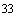 Часть 14 статьи 59 Федерального закона.

Экспертам запрещается иметь при себе средства связи, фото-, аудио-и видеоаппаратуру, копировать и выносить из помещений, указанных в пункте 83 настоящего Порядка, экзаменационные работы, критерии оценивания, протоколы проверки экзаменационных работ, а также разглашать информацию, содержащуюся в указанных материалах. По завершении проверки использованные экспертами материалы (за исключением протоколов проверки экзаменационных работ) уничтожаются лицами, определенными руководителем РЦОИ.

В случае установления факта нарушения экспертом указанных требований, недобросовестного выполнения возложенных на него обязанностей или использования статуса эксперта в личных целях ОИВ принимает решение об исключении эксперта из состава предметной комиссии.82. Экзаменационные работы проходят следующие виды проверок:а) проверку двумя экспертами (далее - первая и вторая проверки);б) в случаях, устанавливаемых настоящим Порядком, проверку третьим экспертом (далее - третья проверка), межрегиональную перекрестную проверку, перепроверку, а также межрегиональную перекрестную перепроверку в рамках рассмотрения апелляции о несогласии с выставленными баллами.

По результатам первой и второй проверок эксперты независимо друг от друга выставляют баллы за каждый ответ на задания экзаменационной работы ЕГЭ с развернутым ответом, за каждый ответ на задания экзаменационной работы ГВЭ. Результаты каждого оценивания вносятся в протокол проверки предметными комиссиями экзаменационных работ участников экзамена. Протоколы проверки экзаменационных работ после заполнения передаются в РЦОИ для дальнейшей обработки.

В случае существенного расхождения в баллах, выставленных двумя экспертами, назначается третья проверка. Существенное расхождение в баллах определено в критериях оценивания по соответствующему учебному предмету.

Эксперту, осуществляющему третью проверку, предоставляется информация о баллах, выставленных экспертами, ранее проверявшими экзаменационную работу.

Распределение экзаменационных работ между экспертами, расчет баллов по каждому заданию экзаменационной работы с развернутым ответом, а также определение необходимости третьей проверки осуществляются автоматизированно, с использованием специализированных аппаратно-программных средств РЦОИ.

По решению Рособрнадзора организуется обмен экзаменационными работами ЕГЭ между субъектами Российской Федерации (межрегиональная перекрестная проверка, межрегиональная перекрестная перепроверка в рамках рассмотрения апелляции о несогласии с выставленными баллами).

Организационное и технологическое обеспечение межрегиональной перекрестной проверки экзаменационных работ, межрегиональной перекрестной перепроверки в рамках рассмотрения апелляции о несогласии с выставленными баллами осуществляют РЦОИ соответствующих субъектов Российской Федерации при содействии уполномоченной организации.83. РЦОИ и предметные комиссии работают в помещениях, исключающих возможность доступа к ним посторонних лиц и распространения информации ограниченного доступа. В РЦОИ и местах работы предметных комиссий могут присутствовать:а) члены ГЭК - по решению председателя ГЭК;б) аккредитованные общественные наблюдатели - по желанию;в) должностные лица Рособрнадзора, а также иные лица, определенные Рособрнадзором, должностные лица органа исполнительной власти субъекта Российской Федерации, осуществляющего переданные полномочия Российской Федерации в сфере образования, - по решению соответствующих органов.84. Непосредственно по завершении обработки и проверки экзаменационных работ РЦОИ направляет в уполномоченную организацию результаты обработки и проверки ответов экзаменационных работ.

После получения указанных данных из всех субъектов Российской Федерации уполномоченная организация обеспечивает проведение централизованной проверки экзаменационных работ ЕГЭ.85. Централизованная проверка включает в себя:

организацию по решению Рособрнадзора перепроверки, межрегиональной перекрестной перепроверки в рамках рассмотрения апелляции о несогласии с выставленными баллами в случаях, устанавливаемых настоящим Порядком;

сверку ответов участников экзамена на задания экзаменационной работы с кратким ответом с правильными ответами на данные задания;

определение первичных баллов ЕГЭ (сумма баллов за правильно выполненные задания экзаменационной работы);

перевод первичных баллов ЕГЭ (за исключением ЕГЭ по математике базового уровня) в стобалльную систему оценивания.

Централизованная проверка завершается не позднее чем через пять рабочих дней с момента получения результатов обработки бланков ЕГЭ, а также результатов проверки ответов на задания экзаменационной работы с развернутым ответом и устных ответов по иностранным языкам из всех субъектов Российской Федерации (за исключением централизованной проверки экзаменационных работ, направленных на перепроверку по решению Рособрнадзора).

До 1 марта года, следующего за годом проведения экзамена, по поручению Рособрнадзора предметные комиссии, создаваемые Рособрнадзором, проводят перепроверку отдельных экзаменационных работ ЕГЭ на территории Российской Федерации или за ее пределами.

До 1 марта года, следующего за годом проведения экзамена, по решению ОИВ или ГЭК предметные комиссии субъекта Российской Федерации проводят перепроверку отдельных экзаменационных работ, выполненных участниками экзамена на территории субъекта Российской Федерации.

Результаты перепроверки оформляются протоколами ГЭК.

По завершении проведения централизованной проверки экзаменационных работ ЕГЭ уполномоченная организация обеспечивает передачу результатов ЕГЭ в РЦОИ.VII. Утверждение, изменение и (или) аннулирование результатов экзаменов86. По завершении проверки экзаменационных работ, в том числе получения от уполномоченной организации результатов централизованной проверки экзаменационных работ ЕГЭ, РЦОИ, уполномоченная организация передает в ГЭК результаты ЕГЭ.

Председатель ГЭК рассматривает результаты экзаменов по каждому учебному предмету и принимает решение об их утверждении, изменении и (или) аннулировании.

Утверждение результатов экзаменов осуществляется в течение одного рабочего дня, следующего за днем получения результатов централизованной проверки экзаменационных работ ЕГЭ, результатов проверки экзаменационных работ ГВЭ.

По итогам перепроверки экзаменационных работ председатель ГЭК в течение двух рабочих дней, следующих за днем получения результатов перепроверки экзаменационных работ, принимает решение согласно протоколам перепроверки экзаменационных работ об изменении результатов экзаменов или о сохранении выставленных до перепроверки баллов.87. В случае если конфликтной комиссией была удовлетворена апелляция участника экзамена о нарушении настоящего Порядка, председатель ГЭК принимает решение об аннулировании результата экзамена данного участника экзамена по соответствующему учебному предмету, а также о его допуске к экзаменам в резервные сроки.

В случае если конфликтной комиссией была удовлетворена апелляция участника экзамена о несогласии с выставленными баллами, председатель ГЭК принимает решение об изменении результата экзамена согласно протоколу конфликтной комиссии.88. При установлении фактов нарушения настоящего Порядка со стороны участников экзамена или лиц, перечисленных в пунктах 59 и 60 настоящего Порядка (в том числе неустановленных лиц), отсутствия (неисправного состояния) средств видеонаблюдения председатель ГЭК принимает решение об аннулировании результатов экзаменов по соответствующему учебному предмету.

Для принятия решения об аннулировании результата экзамена в связи с нарушением настоящего Порядка председатель ГЭК запрашивает у уполномоченных лиц и организаций необходимые документы и сведения, в том числе экзаменационные работы и другие экзаменационные материалы, сведения о лицах, присутствовавших в ППЭ, другие сведения о соблюдении настоящего Порядка, проводит проверку по фактам нарушения настоящего Порядка.

В случае выявления Рособрнадзором фактов нарушения настоящего Порядка со стороны участников экзамена или лиц, перечисленных в пунктах 59 и 60 настоящего Порядка, в том числе фактов отсутствия (неисправного состояния) средств видеонаблюдения на территории субъекта Российской Федерации, Рособрнадзором до 1 марта года, следующего за годом проведения экзамена, проводится проверка по фактам нарушения настоящего Порядка. В адрес председателя ГЭК направляются информация и материалы об итогах проверки и фактах нарушения настоящего Порядка. Председатель ГЭК рассматривает указанную информацию и материалы, принимает решение об аннулировании результата экзамена в связи с нарушением настоящего Порядка.89. Решение об аннулировании результатов экзаменов в случаях, предусмотренных настоящим Порядком, принимается в течение двух рабочих дней, следующих за днем принятия конфликтной комиссией соответствующих решений, завершения проверки, организованной председателем ГЭК, завершения рассмотрения информации и материалов об итогах проверки и фактах нарушения настоящего Порядка, представленных Рособрнадзором.90. После утверждения результаты экзаменов в течение одного рабочего дня передаются в образовательные организации, а также органы местного самоуправления, осуществляющие управление в сфере образования, учредителям и загранучреждениям для ознакомления участников экзамена с утвержденными председателем ГЭК результатами экзаменов.

Ознакомление участников экзамена с утвержденными председателем ГЭК результатами по учебному предмету осуществляется в течение одного рабочего дня со дня их передачи в образовательные организации, а также органы местного самоуправления, осуществляющие управление в сфере образования, учредителям и загранучреждениям. Указанный день считается официальным днем объявления результатов экзаменов.

При выявлении до 1 марта года, следующего за годом проведения экзамена, Рособрнадзором случаев нарушения настоящего Порядка участниками ЕГЭ после официального дня объявления их результатов председатель ГЭК принимает решение о приостановке действия указанных результатов ЕГЭ до выяснения обстоятельств.VIII. Оценка результатов ГИА91. Результаты ГИА признаются удовлетворительными в случае если участник ГИА по обязательным учебным предметам при сдаче ЕГЭ (за исключением ЕГЭ по математике базового уровня) набрал количество баллов не ниже минимального, определяемого Рособрнадзором, а при сдаче ГВЭ, ЕГЭ по математике базового уровня получил отметку не ниже удовлетворительной.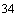 Часть 14 статьи 59 Федерального закона.

В случае если участник ГИА получил на ГИА по одному из обязательных учебных предметов неудовлетворительный результат, он допускается повторно к ГИА по данному учебному предмету в текущем году в формах, устанавливаемых настоящим Порядком, в резервные сроки.

Результаты ЕГЭ по соответствующим учебным предметам признаются удовлетворительными в случае, если участник ЕГЭ набрал количество баллов не ниже минимального, необходимого для поступления в образовательные организации высшего образования на обучение по программам бакалавриата и программам специалитета, определяемого Рособрнадзором.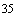 Часть 4 статьи 70 Федерального закона.92. Участникам ГИА, не прошедшим ГИА по обязательным учебным предметам или получившим на ГИА неудовлетворительные результаты более чем по одному обязательному учебному предмету, либо получившим повторно неудовлетворительный результат по одному из этих предметов на ГИА в резервные сроки, предоставляется право пройти ГИА по русскому языку и (или) математике базового уровня в сроки и в формах, устанавливаемых настоящим Порядком, но не ранее 1 сентября текущего года. Для повторного прохождения ГИА участники ГИА восстанавливаются в образовательной организации на срок, необходимый для прохождения ГИА.93. Заявление на участие в ГИА в дополнительный период не позднее чем за две недели до начала указанного периода подается лицами, указанными в пункте 92 настоящего Порядка, лично на основании документа, удостоверяющего личность, или их родителями (законными представителями) на основании документа, удостоверяющего личность, или уполномоченными лицами на основании документа, удостоверяющего личность, и доверенности в образовательные организации, в которые указанные лица восстанавливаются на срок, необходимый для прохождения ГИА.94. Участникам ГИА, чьи результаты ЕГЭ по учебным предметам по выбору в текущем году были аннулированы по решению председателя ГЭК в случае выявления фактов нарушения настоящего Порядка, предоставляется право участия в ЕГЭ по учебным предметам по выбору, по которым было принято решение об аннулировании результатов, не ранее чем через год с года аннулирования результатов ЕГЭ в сроки и формах, устанавливаемых настоящим Порядком.

Участникам ЕГЭ, чьи результаты ЕГЭ по учебным предметам в текущем году были аннулированы по решению председателя ГЭК в случае выявления фактов нарушения настоящего Порядка, предоставляется право участия в ЕГЭ по учебным предметам, по которым было принято решение об аннулировании результатов, не ранее чем через год с года аннулирования результатов ЕГЭ в сроки и формах, устанавливаемых настоящим Порядком.95. Участникам ГИА, получившим в текущем году неудовлетворительные результаты ЕГЭ по учебным предметам по выбору, предоставляется право пройти экзамены по соответствующим учебным предметам в следующем году в сроки и формах, устанавливаемых настоящим Порядком.

Участникам ЕГЭ, получившим в текущем году неудовлетворительные результаты ЕГЭ по учебным предметам, предоставляется право пройти экзамены по соответствующим учебным предметам в следующем году в сроки и формах, устанавливаемых настоящим Порядком.IX. Прием и рассмотрение апелляций96. Конфликтная комиссия принимает в письменной форме апелляции участников ГИА о нарушении настоящего Порядка и (или) о несогласии с выставленными баллами (далее вместе - апелляции).97. Конфликтная комиссия не рассматривает апелляции по вопросам содержания и структуры заданий по учебным предметам, а также по вопросам, связанным с оцениванием результатов выполнения заданий экзаменационной работы с кратким ответом, нарушением участником экзамена требований настоящего Порядка и неправильным заполнением бланков ЕГЭ и ГВЭ.98. При рассмотрении апелляции проверка изложенных в ней фактов не проводится лицами, принимавшими участие в организации и (или) проведении соответствующего экзамена либо ранее проверявшими экзаменационную работу участника экзамена, подавшего апелляцию.

В целях выполнения своих функций конфликтная комиссия запрашивает у уполномоченных лиц и организаций необходимые документы и сведения, в том числе бланки ЕГЭ и ГВЭ, КИМ, тексты, темы, задания, билеты, выполнявшиеся участниками ГВЭ, сведения о лицах, присутствовавших в ППЭ, иные сведения о соблюдении настоящего Порядка.

Участники экзаменов и (или) их родители (законные представители) при желании могут присутствовать при рассмотрении апелляции.

Конфликтная комиссия не позднее чем за один рабочий день до даты рассмотрения апелляции информирует участников ГИА, подавших апелляции, о времени и месте их рассмотрения.

При рассмотрении апелляции также могут присутствовать:а) члены ГЭК - по решению председателя ГЭК;б) аккредитованные общественные наблюдатели;в) должностные лица Рособрнадзора, иные лица, определенные Рособрнадзором, а также должностные лица органа исполнительной власти субъекта Российской Федерации, осуществляющего переданные полномочия Российской Федерации в сфере образования, - по решению соответствующих органов.

Рассмотрение апелляции проводится в спокойной и доброжелательной обстановке.99. Апелляцию о нарушении настоящего Порядка (за исключением случаев, установленных пунктом 97 настоящего Порядка) участник экзамена подает в день проведения экзамена по соответствующему учебному предмету члену ГЭК, не покидая ППЭ.

В целях проверки изложенных в апелляции о нарушении настоящего Порядка сведений членом ГЭК организуется проведение проверки при участии организаторов, не задействованных в аудитории, в которой проводился экзамен, технических специалистов, экзаменаторов-собеседников, ассистентов, общественных наблюдателей, сотрудников, осуществляющих охрану правопорядка, и медицинских работников. Результаты проверки оформляются в форме заключения. Апелляция о нарушении настоящего Порядка и заключение о результатах проверки в тот же день передаются членом ГЭК в конфликтную комиссию.

При рассмотрении апелляции о нарушении настоящего Порядка конфликтная комиссия рассматривает апелляцию, заключение о результатах проверки и выносит одно из решений:

об отклонении апелляции;

об удовлетворении апелляции.

При удовлетворении апелляции о нарушении настоящего Порядка результат экзамена, по процедуре которого участником экзамена была подана указанная апелляция, аннулируется и участнику экзамена предоставляется возможность сдать экзамен по соответствующему учебному предмету в иной день, предусмотренный расписаниями проведения ЕГЭ, ГВЭ.

Конфликтная комиссия рассматривает апелляцию о нарушении настоящего Порядка в течение двух рабочих дней, следующих за днем ее поступления в конфликтную комиссию.100. Апелляция о несогласии с выставленными баллами, в том числе по результатам перепроверки экзаменационной работы, подается в течение двух рабочих дней, следующих за официальным днем объявления результатов экзамена по соответствующему учебному предмету.

Участники ГИА или их родители (законные представители) на основании документов, удостоверяющих личность, подают апелляцию о несогласии с выставленными баллами в образовательные организации, которыми они были допущены к ГИА; участники ЕГЭ или их родители (законные представители) на основании документов, удостоверяющих личность, - в места, в которых они были зарегистрированы на сдачу ЕГЭ, а также в иные места, определенные ОИВ.

По решению ГЭК подача и (или) рассмотрение апелляций о несогласии с выставленными баллами организуются с использованием информационно-коммуникационных технологий при условии соблюдения требований законодательства Российской Федерации в области защиты персональных данных.

Руководитель организации, принявший апелляцию о несогласии с выставленными баллами, передает ее в конфликтную комиссию в течение одного рабочего дня после ее получения.101. При рассмотрении апелляции о несогласии с выставленными баллами конфликтная комиссия запрашивает в РЦОИ, предметной комиссии распечатанные изображения экзаменационной работы, электронные носители, содержащие файлы с цифровой аудиозаписью устных ответов участника экзамена, протоколы устных ответов участника экзамена, сдававшего ГВЭ в устной форме, копии протоколов проверки экзаменационной работы предметной комиссией, КИМ и тексты, темы, задания, билеты, выполнявшиеся участником экзамена, подавшим апелляцию о несогласии с выставленными баллами.

Указанные материалы предъявляются участнику экзамена (в случае его участия в рассмотрении апелляции). Участник экзамена письменно подтверждает, что ему предъявлены изображения выполненной им экзаменационной работы, файл с цифровой аудиозаписью его устного ответа, протокол его устного ответа в случае если экзамен сдавался в устной форме.

До заседания конфликтной комиссии по рассмотрению апелляции о несогласии с выставленными баллами конфликтная комиссия устанавливает правильность оценивания развернутого ответа участника экзамена, подавшего апелляцию. Для этого к рассмотрению апелляции привлекается эксперт по соответствующему учебному предмету, не проверявший ранее экзаменационную работу участника экзамена, подавшего апелляцию о несогласии с выставленными баллами.

В случае если эксперт не дает однозначного ответа о правильности оценивания экзаменационной работы участника экзамена, конфликтная комиссия обращается в Комиссию по разработке КИМ по соответствующему учебному предмету с запросом о разъяснениях по критериям оценивания.102. По результатам рассмотрения апелляции о несогласии с выставленными баллами конфликтная комиссия принимает решение об отклонении апелляции и сохранении выставленных баллов либо об удовлетворении апелляции и изменении баллов. При этом в случае удовлетворения апелляции количество ранее выставленных баллов может измениться как в сторону увеличения, так и в сторону уменьшения количества баллов.

Конфликтная комиссия рассматривает апелляцию о несогласии с выставленными баллами в течение четырех рабочих дней, следующих за днем ее поступления в конфликтную комиссию.

Протоколы конфликтной комиссии о рассмотрении апелляций участника экзамена в течение одного календарного дня передаются в РЦОИ для внесения соответствующей информации в региональную информационную систему. Для пересчета результатов ЕГЭ протоколы конфликтной комиссии в течение двух календарных дней направляются РЦОИ в уполномоченную организацию. Уполномоченная организация проводит пересчет результатов ЕГЭ по удовлетворенным апелляциям в соответствии с протоколами конфликтной комиссии и не позднее чем через пять рабочих дней с момента получения указанных протоколов передает измененные по итогам пересчета результаты ЕГЭ в РЦОИ, который в течение одного календарного дня представляет их для дальнейшего утверждения ГЭК.






© Материал из Справочной системы «Образование»
vip.1obraz.ru
Дата копирования: 20.12.2018